Содержание1. Постановление Главы муниципального района Сергиевский Самарской области№4/Г от 20 марта 2019г. «О проведении публичных слушаний по проекту планировки территории и проекту межевания территории объекта АО «Самаранефтегаз»: 4889П «Техническое перевооружение напорного нефтепровода  УПН Якушкинская - ТП Серные воды  (замена подводного перехода через р.Сургут)» в границах  городского поселения Суходол и сельского поселения  Кармало-Аделяково муниципального района Сергиевский Самарской  области»…………………………………………………………………………………………………………………...……......32. Извещения о предоставлении земельных участков……………………………………………...…………………………………………………113. Постановление администрации муниципального района Сергиевский Самарской области№379 от 25 марта 2019г. «О внесении изменений в постановление администрации муниципального района Сергиевский № 1312а от 12.10.2015г. «О создании комиссии по установлению необходимости (отсутствия необходимости) проведения капитального ремонта общего имущества в многоквартирных домах, расположенных на территории муниципального района Сергиевский Самарской области»………………………………124. ИНФОРМАЦИОННЫЕ СООБЩЕНИЯ О ПРОВЕДЕНИИ АУКЦИОНОВ…………………………………………………………….…….….125. Постановление администрации муниципального района Сергиевский Самарской области№367 от 20 марта 2019г. «О внесении изменений в постановление администрации муниципального района Сергиевский № 414 от 26.04.2017 г.  «Об утверждении Порядка формирования, ведения и обязательного опубликования перечня муниципального имущества, свободного от прав третьих лиц (за исключением права хозяйственного ведения, права оперативного управления, а также имущественных прав субъектов малого и среднего предпринимательства), предусмотренного частью 4 статьи 18 Федерального закона "О развитии малого и среднего предпринимательства в Российской Федерации»…………………………………………………………………………………………………...………18ГЛАВАМУНИЦИПАЛЬНОГО РАЙОНА СЕРГИЕВСКИЙСАМАРСКОЙ ОБЛАСТИПОСТАНОВЛЕНИЕ20 марта 2019г.                                                                                                                                                                                                                 №4/ГО проведении публичных слушаний по проекту планировки территории и проекту межевания территории объекта АО «Самаранефтегаз»: 4889П «Техническое перевооружение напорного нефтепровода  УПН Якушкинская - ТП Серные воды  (замена подводного перехода через р.Сургут)» в границах  городского поселения Суходол и сельского поселения  Кармало-Аделяково муниципального района Сергиевский Самарской  областиВ целях соблюдения права человека на благоприятные условия жизнедеятельности, прав и законных интересов правообладателей земельных участков и объектов капитального строительства в соответствии с частью 5 статьи 46, статьи 45 Градостроительного кодекса Российской Федерации, руководствуясь статьей 28 Федерального закона от 06 октября 2003 года № 131-ФЗ «Об общих принципах организации местного самоуправления в Российской Федерации», Уставом муниципального района Сергиевский Самарской области, Положением об организации и проведении публичных слушаний по вопросам градостроительной деятельности на территории муниципального района Сергиевский, утвержденным решением Собрания представителей муниципального района  Сергиевский Самарской  области от  30  октября 2018 года № 43ПОСТАНОВЛЯЮ:1. Провести на территории муниципального района Сергиевский Самарской области публичные слушания по проекту планировки территории и проекту межевания территории объекта АО «Самаранефтегаз»: 4889П «Техническое перевооружение напорного нефтепровода  УПН Якушкинская - ТП Серные воды  (замена подводного перехода через р.Сургут)»  в границах  городского поселения Суходол и сельского поселения  Кармало-Аделяково (далее – Объект). Утверждаемая часть проекта планировки территории  и проекта межевания территории Объекта прилагаются.2. Срок проведения публичных слушаний по проекту планировки территории и проекту межевания территории Объекта - с 26 марта  2019 года  по 29 апреля 2019  года.3. Органом, уполномоченным на организацию и проведение публичных слушаний в соответствии с настоящим постановлением, является Глава муниципального района Сергиевский Самарской области.4. Представление участниками публичных слушаний предложений и замечаний по проекту планировки территории и проекту межевания территории Объекта, а также их учет осуществляется в соответствии с Положением об организации и проведении публичных слушаний по вопросам градостроительной деятельности на территории муниципального района Сергиевский, утвержденным решением Собрания представителей муниципального района  Сергиевский Самарской  области от  30  октября 2018 года № 43.5. Место проведения публичных слушаний (место ведения протокола публичных слушаний): 446540, Самарская область, муниципальный район Сергиевский, с. Сергиевск,  ул. Ленина, 15А,  каб. 20.6. Провести мероприятие по информированию жителей муниципального района Сергиевский по вопросу публичных слушаний  02.04.2019  года  в 18.00 часов по адресу: 446540, Самарская область, муниципальный район Сергиевский, с. Сергиевск,  ул. Ленина, 15А, каб. 20.7. Прием замечаний и предложений по проекту планировки территории и проекту межевания территории Объекта от жителей муниципального района Сергиевский и иных заинтересованных лиц осуществляется по адресу, указанному в пункте 6 настоящего постановления, в рабочие дни с 10 часов до 19 часов, в субботу  и  воскресенье  с 12 часов до 17 часов.8. Прием замечаний и предложений от жителей муниципального района Сергиевский и иных заинтересованных лиц по проекту планировки территории и проекту межевания территории Объекта прекращается  26 апреля  2019  года.9. Назначить лицом, ответственным за ведение протокола публичных слушаний, протокола мероприятия по информированию жителей муниципального района Сергиевский  по вопросу публичных слушаний,  заместителя руководителя Муниципального казенного учреждения «Управления заказчика-застройщика, архитектуры и градостроительства» муниципального района Сергиевский Самарской области  Коновалова Сергея Ивановича.10. Ответственному лицу, указанному в пункте 9 в целях доведения до населения информации о содержании проекта планировки территории и проекта межевания территории Объекта, обеспечить организацию выставок, экспозиций, демонстрационных материалов в месте проведения публичных слушаний (месте ведения протокола публичных слушаний) и месте проведения мероприятия по информированию жителей муниципального района Сергиевский по вопросу публичных слушаний.11. Ответственному лицу, указанному в пункте 9  в целях заблаговременного ознакомления жителей муниципального района Сергиевский и иных заинтересованных лиц с проектом планировки территории и проектом межевания территории Объекта обеспечить:- размещение проекта планировки территории и проекта межевания территории Объекта на официальном сайте Администрации муниципального района Сергиевский в информационно-телекоммуникационной сети «Интернет» - http://www.sergievsk.ru;- беспрепятственный доступ к ознакомлению с проектом планировки территории и проектом межевания территории Объекта в здании МФЦ (в соответствии с режимом работы МФЦ).12. В случае если настоящее постановление будет опубликовано позднее календарной даты начала публичных слушаний, указанной в пункте 2 настоящего постановления, то дата начала публичных слушаний исчисляется со дня официального опубликования настоящего постановления. При этом установленная в настоящем постановлении календарная дата, до которой осуществляется прием замечаний и предложений от жителей муниципального района Сергиевский и иных заинтересованных лиц, а также дата окончания публичных слушаний переносятся на соответствующее количество дней.13. Опубликовать настоящее постановление в газете «Сергиевский вестник».Глава муниципальногорайона СергиевскийА.А. Веселов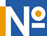 АКЦИОНЕРНОЕ ОБЩЕСТВО«РОССИЙСКИЙ ГОСУДАРСТВЕННЫЙ ЦЕНТР ИНВЕНТАРИЗАЦИИИ УЧЕТА ОБЪЕКТОВ НЕДВИЖИМОСТИ – Федеральное бюро технической инвентаризации»АО «РОСТЕХИНВЕНТАРИЗАЦИЯ – ФЕДЕРАЛЬНОЕ БТИ»СРЕДНЕ-ВОЛЖСКИЙ ФИЛИАЛ САМАРСКОЕ ОБЛАСТНОЕ ОТДЕЛЕНИЕДОКУМЕНТАЦИЯ ПО ПЛАНИРОВКЕ ТЕРРИТОРИИдля размещения объекта4889П: «Техническое перевооружение напорного нефтепроводаУПН Якушкинская - ТП Серные воды(замена подводного перехода через р.Сургут)»На территории сельского поселения Суходол и сельского поселения Кармало - Аделяково муниципального района Сергиевский  Самарской областиКнига 1. Проект планировки территорииОсновная частьНачальник отдела                                                                                                 Т.А. ЛысенковаИнженер по землеустройству                                                                              Л.А. КокуркинаСамара 2019г.Основная часть проекта планировки территорииРаздел 1 "Проект планировки территории. Графическая часть"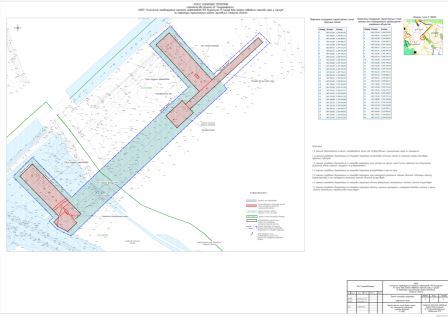 1. Исходно-разрешительная документацияПроектная документация на объект 4889П «Техническое перевооружение напорного нефтепровода УПН Якушкинская - ТП Серные воды (замена подводного перехода через р.Сургут)» разработана на основании:-  Технического задания на выполнение проекта планировки территории проектирование объекта: 4889П «Техническое перевооружение напорного нефтепровода УПН Якушкинская - ТП Серные воды (замена подводного перехода через р.Сургут)» на территории муниципального района Сергиевский Самарской области, утвержденного Заместителем генерального директора по развитию производства АО «Самаранефтегаз» О.В. Гладуновым в 2017 г.;-  материалов инженерных изысканий, выполненных ООО «СамараНИПИнефть», в 2018г.Документация по планировке территории подготовлена на основании следующих документов:-  Схема территориального планирования муниципального района Сергиевский;-Карты градостроительного зонирования сельского поселения Суходолмуниципального района Сергиевский Самарской области;-Карты градостроительного зонирования сельского поселения Кариало-Аделяковомуниципального района Сергиевский Самарской области;-  Градостроительный кодекс Российской Федерации от 29.12.2004 N 190-ФЗ;-  Земельный кодекс Российской Федерации от 25.10.2001 N 136-ФЗ;-  СНиП 11-04-2003. Инструкция о порядке разработки, согласования, экспертизы и утверждения градостроительной документации (приняты и введены в действие Постановлением Госстроя РФ от 29.10.2002 N 150);-  Постановление Правительства РФ от 16 февраля 2008 года № 87 «О составе разделов проектной документации и требованиях к их содержанию»;-  Постановление Правительства РФ от 12.05.2017 N 564 «Об утверждении Положения о составе и содержании проектов планировки территории, предусматривающих размещение одного или нескольких линейных объектов».2. Наименование, основные характеристики и назначение планируемых для размещения линейных объектов2.1. Наименование объекта4889П «Техническое перевооружение напорного нефтепровода УПН Якушкинская - ТП Серные воды (замена подводного перехода через р.Сургут)»2.2. Основные характеристики и назначение планируемых для размещениялинейных объектовЗемельный участок для строительства объекта АО «Самаранефтегаз»  «Техническое перевооружение напорного нефтепровода УПН Якушкинская - ТП Серные воды (замена подводного перехода через р.Сургут)» расположен на территории муниципального района Сергиевский Самарской области.Объект располагается на земельном участке, отнесенном к землям сельскохозяйственного назначения.Проектом предусматривается подключение проектируемого участка напорного нефтепровода УПН «Якушкинская» - ТП «Серные воды» к существующему напорному нефтепроводу УПН «Якушкинская» - ТП «Серные воды», до начала перехода (ПК 1+76,48) и после перехода (ПК 1+96,77) р. Сургут предусматривается запорная арматура в ручном исполнении. Проектом предусматривается переключение резервного трубопровода в проектируемый участок напорного нефтепровода. В точке подключения предусматривается ручная запорная арматура.Напорный нефтепровод УПН «Якушкинская» - ТП «Серные воды» предназначен для транспорта подготовленной нефти, поступающей с УПН «Якушкинская» на ТП «Серные воды».УПН «Якушкинская» предназначена для обезвоженния и разгазированния нефти. Вместе с нефтью попутно добывается нефтяной газ и пластовая вода.Сырьем для УПН «Якушкинская» является обводненная нефть, добываемая с Якушкинского, Обошинского, Орлянского, Серноводского и Ганино-Янгульского месторождений, а также частично обезвоженной жидкости с УПСВ Козловская. Готовой продукцией является обезвоженная и трехкратно разгазированная нефть.Заменяемый участок напорного нефтепровода УПН «Якушкинская» – ТП «Серные воды» проектируется из труб прямошовных DN 250, повышенной коррозионной стойкости и эксплуатационной надежности, классом прочности не ниже КП360, утвержденным в установленном порядке ПАО «НК «Роснефть»:- подземные участки – с заводским изоляционным покрытием усиленного типа;- надземные участки – без покрытия.В настоящем проекте предусматривается оснащение КИП узлов ручной запорной арматуры (2 шт.) при переходе через реку Сургут.Технические средства автоматизации узлов запорной арматуры обеспечивают измерение давления в трубопроводе по месту до и после запорной арматуры.Данной проектной документацией предусматривается замена подводного перехода напорного нефтепровода DN 250 от УПН «Якушкинская» до ТП «Серные воды». Протяженность заменяемого участка нефтепровода 576,1 м. Диметр заменяемого участка нефтепровода соответствует диаметру существующего трубопровода.В качестве мер безопасности, снижающих риск аварий, предусмотрены:- переход через реку Сургут осуществляется методом ННБ в защитном футляре;- при переходе через р. Сургут предусматривается установка запорной арматуры, до и после перехода;- на участках со среднепучинистыми, чрезмерно пучинистыми грунтами предусматривается заглубление проектируемого участка напорного нефтепровода ниже глубины промерзания грунтов.Материальное исполнение трубопроводов – стандартное или стойкое к сульфидно-коррозионному растрескиванию (СКР) выбиралось с учетом параметров технологического процесса, характеристики коррозионно-агрессивной среды с.Материальное исполнение выкидного трубопровода принято из стали  повышенной коррозионной стойкости, класс прочности КП360.Для защиты проектируемого участка нефтепровода от внутренней коррозии предусматривается: применение труб повышенной коррозионной стойкости класса прочности КП360.Для защиты от почвенной коррозии предусматривается:- строительство участка нефтепровода из труб диаметром 273 мм, покрытых антикоррозионной изоляцией усиленного типа, выполненной в заводских условиях;- антикоррозионная изоляция сварных стыков напорного трубопровода термоусаживающимися манжетами в соответствии с методическими указаниями Компании «Единые технические требования. Теплоизоляция трубопроводов и антикоррозионная изоляция сварных стыков предварительно изолированных труб в трассовых условиях» П1-01.04 М-0041;- антикоррозионная изоляция (усиленного типа) деталей трубопроводов и защитных футляров.В зоне перехода надземного участка трубопровода в подземный надземный участок покрывается антикоррозионной изоляцией усиленного типа на высоту 0,3 м.По показателям свойств и температурному диапазону применения изоляционные покрытия должны обеспечивать эффективную противокоррозионную защиту изолированных изделий на весь нормативный срок эксплуатации трубопроводов.Поверхность труб футляра, укладываемого закрытым способом, покрыта специальным трехслойным полиэтиленовым защитным покрытием, выполненным в заводских условиях в соответствии с ГОСТ 31448-2012 «Трубы стальные с защитными наружными покрытиями для магистральных газонефтепроводов», конструкция № 3. Изоляцию сварных стыков футляра, укладываемого закрытым способом, выполнить комплектами термоусаживающихся манжет «специального типа» в соответствии с методическими указаниями Компании «Единые технические требования. Теплоизоляция трубопроводов и антикоррозионная изоляция сварных стыков предварительно изолированных труб в трассовых условиях» П1-01.04 М-0041. Перед нанесением противокоррозионного покрытия поверхность металла очистить от продуктов коррозии, обезжирить, обеспылить. Степень очистки поверхности металла – «четвертая» по ГОСТ 9.402-2004. Работы проводить в соответствии с рекомендациями завода-изготовителя.Для защиты от атмосферной коррозии наружная поверхность трубопроводов, арматуры и металлоконструкций очищается от продуктов коррозии, обезжиривается, наносится система покрытий общей толщиной 250 мкм.Переходы через искусственные и естественные преграды и параллельное следование с инженерными сооружениямиПо трассе проектируемый участок напорного нефтепровода УПН «Якушкинская» - ТП «Серные воды» пересекает р. Сургут.Переход через р. Сургут выполняется методом наклонно-направленного бурения (ННБ) с укладкой трубы в защитном футляре из трубы диаметром 530х12 мм из стали В-10. Длина футляра 289,06 м.Строительство перехода методом ННБ представляет собой бестраншейную прокладку трубопровода на значительной глубине от пересекаемых препятствий, что гарантирует безопасность строительства и эксплуатацию перехода. Глубина заложения составляет не менее 6 м. Прокладка методом ННБ сохраняет природный ландшафт и экологический баланс в местах производства работ, исключает техногенное воздействие на  флору и фауну. Бурение выполняется по отдельному договору с подрядной организацией.На концах футляра устанавливаются герметизирующие манжеты. Для защиты от повреждений трубопровода при протаскивании в футляр предусматривается установка на нем опорно-направляющих колец.На обводненных участках трассы трубопровода предусматривается установка пригрузов - текстильных контейнеров, заполненных минеральным грунтом из отвала. В местах установки пригрузов предусматривается увеличение ширины траншеи на 50 см.На участке протаскивания предусматривается установка пригрузов на футляре -  железобетонных утяжелителей. В местах установки пригрузов предусматривается увеличение ширины траншеи на 50 см и глубины - на 16 см.В местах крепления утяжелителей навешиваются уплотнительные коврики.На участках с среднепучинистыми, чрезмерно пучинистыми грунтами предусматривается заглубление проектируемого участка напорного нефтепровода ниже глубины промерзания грунтов.На участке параллельного прохождения проектируемого участка напорного нефтепровода с действующим коридором коммуникаций АО «Самаранефтегаз» прокладка проектируемого трубопровода осуществляется на расстоянии не менее 8 м от оси крайнего трубопровода.По трассе проектируемого участка напорного нефтепровода устанавливаются опознавательные знаки:- на углах поворота трассы;- на пересечениях с подземными коммуникациями.- Монтаж и испытание трубопроводов- Строительство и монтаж проектируемого участка напорного нефтепровода УПН «Якушкинская» - ТП «Серные воды» предусматривается.- При монтаже трубопроводов из прямошовных труб запрещается располагать продольные швы по нижней образующей. Рекомендуется располагать заводские продольные швы в верхней половине периметра свариваемых труб.- Контролю физическими методами подвергается 100% сварных стыков нефтепровода, в том числе, радиографическим методом 100% соединений трубопровода на участке категории С.- По окончании строительно-монтажных работ трубопровод промывается водой, внутренняя полость трубопровода очищается путем прогонки очистного и калибровочного устройств согласно ВСН 011-88 «Строительство магистральных и промысловых трубопроводов». Работы производятся по специальной рабочей инструкции на очистку полости и испытания трубопроводов с учетом местных условий производства работ, составленной на основании ВСН 005-88 «Строительство промысловых стальных трубопроводов. Технология и организация». Совместно с профилеметрией осуществить пропуск полиуретанового цельнолитого поршня.- По окончании очистки трубопровод испытывается на прочность и герметичность гидравлическим способом с последующим освобождением от воды.- Проверку на герметичность участка или трубопровода в целом проводят после испытания на прочность при снижении испытательного давления и выдержки трубопровода в течение времени, необходимом для осмотра трассы, но не менее 12 часов.- Гидравлическое испытание проводить при положительной температуре окружающего воздуха, с температурой воды не ниже плюс 5 °С.- Проектируемый участок напорного нефтепровода укладывается на глубину не менее 1,0 м до верхней образующей трубы.3. Местоположение линейного объекта.В административном отношении проектируемый объект расположен в Сергиевском районе Самарской области.Ближайшие населенные пункты к району работ:- п. Суходол, расположенный в 1,9 км к западу от участка производства работ;- п. Серноводск, расположенный в 2,3 км к северо-западу от участка проведения работ;- п. Сургут, расположенный в 3,7км к северо-западу от участка проведения работ.Дорожная сеть района работ представлена федеральной автодорогой (М5) «Урал», которая проходит в 120 м к северо-западу от заменяемого участка трубопровода, подъездными асфальтированными межпоселковыми дорогами, а также сетью проселочных дорог.Рельеф территории представляет собой пологоволнистую равнину, с максимальными отметками 206,0 м к востоку от площадки проведения работ и минимальными отметками 54,0 м, приуроченными к пойме реки Сургут.Гидрография района представлена реками Сургут, Шунгут, Сок.В гидрологическом отношении территория изысканий представлена водными объектами бассейна реки Сок. Проектируемые объекты располагаются в долине р. Сургут и пересекают ее. Это пересечение относятся к I группе сложности.Территория района сейсмически спокойная.В почвенном отношении район плодороден и благоприятен для ведения сельскохозяйственного производства.Население занято в сельском хозяйстве и, частично, в промышленности (преимущественно на разрабатываемых нефтяных месторождениях).Трасса проектируемого трубопровода идет от точки врезки в существующий нефтепровод УПСВ Якушкинская – ТП Серные воды юго-западном направлении до точки врезки в тот же нефтепровод УПСВ Якушкинская – ТП Серные воды.По пути следования трасса проектного трубопровода пересекает сельскохозяйственные угодья, реку Сургут и инженерные коммуникации различного назначения.4. Перечень координат характерных точек зон планируемого размещения линейных объектов.В виду того, что линейный объект располагается в зоне СХ1, предельные параметры разрешенного строительства, максимальный процент застройки, минимальные отступы от границ земельных участков в целях определения мест допустимого размещения объектов на такие объекты отсутствуют.Информация о необходимости осуществления мероприятий по защите сохраняемых объектов капитального строительства, объектов культурного наследия от возможного негативного воздействия в связи с размещением линейных объектов отсутствует в связи с отсутствием таких объектов.5.  Мероприятия по охране окружающей средыПри производстве строительно-монтажных работ необходимо выполнять все требования Федерального закона от 10.01.2002 ФЗ № 7-ФЗ (ред. от 29.07.2017) «Об охране окружающей среды». Для уменьшения воздействия на окружающую природную среду все строительно-монтажные работы производить только в пределах полосы отвода земли.Отвод земли оформить с землепользователем и землевладельцем в соответствии с требованиями Законодательства.Назначить приказом ответственного за соблюдением требований природоохранного законодательства.Оборудовать места производства работ табличкой с указанием ответственного лица за экологическую безопасность.В период строительства в проекте предусмотрен ряд организационно-технических мероприятий, включающих три основных раздела:-  охрана почвенно-растительного слоя и животного мира;-  охрана водоемов от загрязнения сточными водами и мусором;- охрана атмосферного воздуха от загрязнения.Мероприятия по охране атмосферного воздухаПринятые в проектной документации технические решения направлены на максимальное использование поступающего сырья, снижение технологических потерь, экономию топливно-энергетических ресурсов. С целью максимального сокращения выбросов загрязняющих веществ, которые неизбежны при эксплуатации нефтепромыслового оборудования, в проектной документации предусмотрены следующие мероприятия:- принято стандартное или стойкое к сульфидно-коррозионному растрескиванию (СКР) материальное исполнение трубопровода;- применение защиты трубопровода и оборудования от почвенной коррозии изоляцией усиленного типа;- применение труб и деталей трубопровода с увеличенной толщиной стенки трубы выше расчетной;- защита от атмосферной коррозии наружной поверхности надземных участков трубопровода и арматуры лакокрасочными материалами;- использование минимально необходимого количества фланцевых соединений. Все трубопроводы выполнены на сварке, предусмотрен 100 % контроль сварных соединений неразрушающими методами контроля;- автоматическое отключение электродвигателя погружных насосов при отклонениях давления в выкидном трубопроводе выше и ниже установленных пределов;- контроль давления в трубопроводе;- автоматическое закрытие задвижек при понижении давления нефти в нефтепроводе;- аварийную сигнализацию заклинивания задвижек;- контроль уровня нефти в подземных дренажных емкостях.В соответствии с «Рекомендациями по основным вопросам воздухоохранной деятельности» мероприятия по регулированию выбросов не разработаны, так как выбросы загрязняющих веществ от проектируемого объекта создают на границе ближайшей жилой застройки приземные концентрации менее 0,05 ПДКм.р.Мероприятия по охране и рациональному использованию земельных ресурсов и почвенного покроваС целью защиты почв от загрязнения при проведении строительно-монтажных работ проектной документацией предусмотрены следующие мероприятия:- перед началом строительно-монтажных работ после оформления отвода земельных участков выполняются работы по подготовке территории. Инженерная подготовка земельного участка заключается в снятии и хранение во временных отвалах плодородного слоя почвы, отводе дождевых вод по спланированной территории за пределы площадки;- для минимизации воздействия выполнение строительных работ, передвижение транспортной и строительной техники, складирование материалов и отходов осуществляется на специально организуемых площадках в пределах полосы отвода земель;- соблюдение чистоты на стройплощадке,  разделение отходов производства и потребления; вывоз отходов по мере  заполнения контейнеров;- в целях сохранения плодородного слоя почвы на площадях временного отвода предусматривается комплекс мероприятий технического и биологического этапов рекультивации.Мероприятия по охране и рациональному использованию водных ресурсов включают в себя комплекс мероприятий, направленных на сохранение качественного состояния подземных и поверхностных вод для использования в народном хозяйстве.Согласно Водному кодексу, в границах водоохранных зон допускается проектирование, размещение, строительство, реконструкция, ввод в эксплуатацию, эксплуатация хозяйственных и иных объектов при условии оборудования таких объектов сооружениями, обеспечивающими охрану объектов от загрязнения, засорения и истощения вод.В границах водоохранных зон запрещается:- использование сточных вод для удобрения почв;- размещение кладбищ, скотомогильников, мест захоронения отходов производства и потребления, радиоактивных, химических, взрывчатых, токсичных, отравляющих и ядовитых веществ;- осуществление авиационных мер по борьбе с вредителями и болезнями растений;- движение и стоянка транспортных средств (кроме специальных транспортных средств), за исключением их движения по дорогам и стоянки на дорогах и в специально оборудованных местах, имеющих твердое покрытие.В прибрежных защитных полосах, наряду с установленными выше ограничениями, запрещается:- распашка земель;- размещение отвалов размываемых грунтов;- выпас сельскохозяйственных животных и организация для них летних лагерей, ванн.С целью охраны вод и водных ресурсов в период строительства проектом предусмотрены следующие мероприятия:- площадки стоянки, заправки спецтехники и автотранспорта, площадки складирования мусора и отходов, площадка бытовых помещений расположены вне водоохранных зон водных объектов;- в пределах прибрежных защитных зон рек и водоемов запрещается устраивать отвалы грунта;- хозяйственно бытовые сточные воды собираются в накопительные емкости и вывозятся по договору, заключенному подрядной организацией на очистные сооружения;- после окончания строительства предусмотрена разборка всех временных сооружений, очистка стройплощадки,  рекультивация  нарушенных земель.В процессе строительства проектируемых сооружений для устройства подстилающих оснований используется песок. Проектной документацией определены оптимально минимальные объемы песка.Разработка новых карьеров песка проектной документацией не предусматривается.Мероприятия по сбору, использованию, обезвреживанию, транспортировке и размещению опасных отходовОбращение с отходами проводится в соответствии с требованиями Федерального Закона от 24 июня 1998 года № 89-ФЗ «Об отходах производства и потребления», действующих экологических, санитарных правил и норм по обращению с отходами.Порядок обращения с отходами в периоды строительства и эксплуатации проектируемых объектов подробно описан в п. 2.7. Предусмотренные решения обеспечат безопасность обращения с отходами на производственных площадках, а также позволят предотвратить поступление загрязняющих веществ с мест накопления отходов в природную среду.Для снижения негативного воздействия на окружающую среду при обращении с отходами в период строительства необходимо проведение комплекса организационно-технических мероприятий:- очистка строительных площадок и территории, прилегающей к ним от отходов и строительного мусора;- организация мест накопления отходов в соответствии с требованиями природоохранного законодательства и требованиями, установленными АО «Самаранефтегаз»;- накопление отходов на специально устроенных площадках раздельно по видам и классам опасности с учетом агрегатного состояния, консистенции и дальнейшего их направления;- маркировка контейнеров для накопления отходов («ТКО», «Ветошь» и др.);- своевременный вывоз образующихся и накопленных отходов к местам их размещения, обезвреживаний, переработки и др.;- своевременное заключение договоров на транспортирование и передачу отходов сторонним организациям, имеющих лицензии на соответствующий вид обращения с отходами, и полигонами отходов, внесенными в ГРОРО;- своевременное обучение рабочего персонала в соответствии с документацией по специально разработанным программам, назначение лиц, ответственных за производственный контроль в области обращения с отходами, разработка соответствующих должностных инструкций;- регулярное проведение инструктажа с лицами, ответственными за производственный контроль в области обращения с отходами, по соблюдению требований природоохранного законодательства РФ в области обращения с отходами, технике безопасности при обращении с опасными отходами;- отслеживание изменений природоохранного законодательства, в том числе в части обращения с отходами;- организация взаимодействия с органами охраны окружающей природной среды и санитарно-эпидемического надзора по всем вопросам обращения с отходами;- соблюдение технических условий эксплуатации оборудования и механизмов, проведение  профилактических работ, позволяющих устранить предпосылки сверхнормативного накопления производственных отходов;- организация надлежащего учета отходов и обеспечение своевременных платежей за размещение отходов.Для снижения негативного воздействия на окружающую среду при обращении с отходами, образующимися на месторождении, необходимо проведение комплекса организационно-технических мероприятий:- своевременная корректировка нормативно-разрешительной документации по обращению с отходами (ПНООЛР, лимиты на размещение);- соблюдение требования природоохранного законодательства РФ и регламентов АО «Самаранефтегаз» в части обращения с отходами;- своевременное заключение или продление договоров на передачу и транспортирование отходов с мест накопления отходов;- соблюдение экологического принципа о приоритетности переработки отходов над размещением;- своевременное обучение вновь поступившего в штат персонала правилам безопасности, охраны  труда и обращения с отходами;- соблюдение технических условий эксплуатации оборудования и механизмов, проведение  профилактических работ, позволяющих устранить предпосылки сверхнормативного накопления производственных отходов;- своевременное подача форм статотчетности в части образования отходов, внесение платежей за негативное воздействие на окружающую среду при обращении с отходами.Мероприятия по охране недр и континентального шельфа Российской ФедерацииВоздействие на геологическую среду при строительстве проектируемого объекта обусловлено следующими факторами:- фильтрацией загрязняющих веществ с поверхности при загрязнении грунтов почвенного покрова;- интенсификацией экзогенных процессов при строительстве проектируемых сооружений.Важнейшими задачами охраны геологической среды являются своевременное обнаружение и ликвидация утечек нефтепродуктов из трубопроводов, обнаружение загрязнений в поверхностных и подземных водах.Индикаторами загрязнения служат антропогенные органические и неорганические соединения, повышенное содержание хлоридов, сульфатов, изменение окисляемости, наличие нефтепродуктов.Воздействие процессов строительства проектируемого объекта на геологическую среду связано с воздействием поверхностных загрязняющих веществ на различные гидрогеологические горизонты.С целью своевременного обнаружения и принятия мер по локализации очагов загрязнения рекомендуется вести мониторинг подземных и поверхностных вод.Эксплуатация проектируемых сооружений не оказывает негативного влияния на качество подземных вод. Учитывая интенсивную антропогенную нагрузку на территорию, рекомендуется использовать существующую наблюдательную сеть для экологического контроля за состоянием подземных вод с учетом всех источников возможного загрязнения объектов нефтяной структуры.Наряду с производством режимных наблюдений рекомендуется выполнять ряд мероприятий, направленных на предупреждение или сведение возможности загрязнения подземных и поверхностных вод до минимума. При этом предусматривается:- получение регулярной и достаточной информации о состоянии оборудования и инженерных коммуникаций;- своевременное реагирование на все отклонения технического состояния оборудования от нормального;Осуществление перечисленных природоохранных мероприятий по защите недр позволит обеспечить экологическую устойчивость геологической среды при обустройстве и эксплуатации данного объекта.На недропользователей возлагается обязанность приводить участки земли и другие природные объекты, нарушенные при пользовании недрами, в состояние, пригодное для их дальнейшего использования.Мероприятия по охране объектов растительного и животного мира и среды их обитанияДля обеспечения рационального использования и охраны почвенно-растительного слоя проектной документацией предусмотрено:- последовательная рекультивация нарушенных земель по мере выполнения работ;- защита почвы во время строительства от ветровой и водной эрозии путем трамбовки и планировки грунта при засыпке траншей;- жесткий контроль за регламентом работ и недопущение аварийных ситуаций, быстрое устранение и ликвидация последствий (в случае невозможности предотвращения);- на участках работ вблизи водных объектов для предотвращения попадания в них углеводородного сырья (при возможных аварийных ситуациях) рекомендуется сооружение задерживающих валов из минерального грунта.С целью минимизации отрицательных воздействий на территорию при строительстве объекта необходимо максимально использовать существующие подъездные дороги, складские площадки и др.При засыпке трубопровода пространство под трубой и по ее сторонам будет заполняться рыхлым материалом. Операции по засыпке будут проводиться так, чтобы свести к минимуму возможность нанесения дополнительных повреждений растительности. Грунт, который не поместится в траншее, будет сдвинут поверх траншеи для компенсации будущего оседания. По окончании засыпки траншеи, трасса и другие участки строительства будут очищены от мусора и строительных отходов. При необходимости, поверхность трассы будет спланирована, а все нарушенные поверхности будут восстановлены до исходного (или близко к исходному) состояния.При производстве работ в непосредственной близости от лесных насаждений в пожароопасный сезон (т.е. в период с момента схода снегового покрова в лесных насаждениях до наступления устойчивой дождливой осенней погоды или образования снегового покрова) должен быть обеспечен контроль за соблюдение правил противопожарной безопасности. В частности должно быть запрещено:- разведение костров в лесных насаждениях, лесосеках с оставленными порубочными остатками, в местах с подсохшей травой, а также под кронами деревьев;- заправка горючим топливных баков двигателей внутреннего сгорания при работе двигателя, использование машин с неисправной системой питания двигателя, а также курение или пользование открытым огнем вблизи машин, заправляемых горючим;- бросать горящие спички, окурки и горячую золу из курительных трубок;- оставлять промасленные или пропитанные бензином, керосином или иными горючими веществами обтирочный материал в не предусмотренных специально для этого местах;- выжигание травы на лесных полянах, прогалинах, лугах и стерни на полях, непосредственно примыкающих к лесам, к защитным и озеленительным лесонасаждениям.Что касается дикой фауны, то выявленные в районе строительных работ представители животного мира (а это в основном, синантропные виды) хорошо приспособлены к проживанию в условиях антропогенного воздействия. Эти виды настолько жизнеспособны, что на них не скажется влияние строительства, численность их стабильна.С целью охраны обитающих здесь видов в период гнездования и вывода потомства на рассматриваемой территории необходимо ограничить перемещение техники и бесконтрольные проезды по территории.В целях охраны животных и особенно редких их видов в районе проектируемой деятельности целесообразно провести инвентаризацию животных, установить места их обитания и кормежки.Это позволит сохранить существующие места обитания животных и в последующий период эксплуатации сооружений.6. Мероприятия по сохранению объектов культурного наследия от возможного негативного воздействия в связи с размещением линейных объектов.Разработка мероприятий по сохранению объектов культурного наследия не предусмотрена, так как объекты культурного наследия либо объекты, обладающие обладающих признаками объектов историко-культурного наследия на земельном участке, предназначенном под объект: 4889П «Техническое перевооружение напорного нефтепровода УПН Якушкинская - ТП Серные воды (замена подводного перехода через р.Сургут)» в муниципальном районе Сергиевский Самарской области отсутствуют, и возможно проведение землеустроительных, земляных, строительных, мелиоративных, хозяйственных и иных работ на вышеназванном земельном участке.7. Мероприятия по защите территории от чрезвычайных ситуаций природного и техногенного характера, в том числе по обеспечению пожарной безопасности и гражданской оборонеВ соответствии с положениями постановления Правительства Российской Федерации от 16.08.2016 г. № 804 «Правила отнесения организаций к категориям по гражданской обороне в зависимости от роли в экономике государства или влияния на безопасность населения» проектируемые сооружения входят в состав АО «Самаранефтегаз» отнесенного к I категории по гражданской обороне.Территория Сергиевского района Самарской области, на которой располагаются проектируемые сооружения, не отнесена к группе по ГО.Расстояние до ближайшего категорированного города (г. Самара) составляет 104 км.В соответствии с приложением А СП 165.1325800.2014 проектируемые сооружения находятся в зоне возможных разрушений при воздействии обычных средств поражения.В соответствии с п. 3.15 ГОСТ Р 55201-2012 территория на которой располагаются проектируемые сооружения входит в зону светомаскировки.Проектируемые сооружения продолжают свою деятельность в военное время и в другое место не перемещаются, являются стационарными объектами, размещенными непосредственно в районе залегания продуктивных пластов. Характер производства работ не предполагает возможности переноса деятельности проектируемых сооружений в военное время в другое место и перепрофилирование их на выпуск иной продукции. Демонтаж оборудования в особый период в короткие сроки технически не осуществим и экономически нецелесообразен.Обслуживание проектируемых сооружений будет осуществляться существующим персоналом ЦЭРТ-1 в количестве одного человека, без увеличения численности. Местом постоянного нахождения персонала является УПН «Якушкинская». Общая численность явочного персонала на проектируемом объекте в наибольшую смену в мирное время составит 1 человека.Численность персонала НРС в военное время не меняется и соответствует численности мирного времени. Проектируемые сооружения не относятся к числу производств и служб, обеспечивающих жизнедеятельность категорированных городов и объектов особой важности, которые продолжают работу в военное время.Требования к огнестойкости зданий и сооружений объектов, отнесенных к категориям по гражданской обороне, СП 165.1325800.2014 не предъявляет.Общее руководство гражданской обороной в АО «Самаранефтегаз» осуществляет генеральный директор. Управление гражданской обороной на территории проектируемых сооружений осуществляют начальники ЦДНГ, ЦЭРТ-1. Для обеспечения управления гражданской обороной и производством будет использоваться:- ведомственная сеть связи;- производственно-технологическая связь;- телефонная и сотовая связь;- радиорелейная связь;- базовые и носимые радиостанции;- посыльные пешим порядком и на автомобилях.Для оповещения персонала проектируемых сооружений по сигналам гражданской обороны предусматривается использовать существующую систему оповещения АО «Самаранефтегаз», которая разработана в соответствии с требованиями «Положения о системах оповещения гражданской обороны», введенным в действие совместным Приказом МЧС РФ, Государственного комитета РФ Министерством информационных технологий и связи РФ и Министерством культуры и массовых коммуникаций РФ № 422/90/376 от 25.07.2006 г и систему централизованного оповещения Самарской области и районную систему оповещения Сергиевского района.На территории Самарской области информирования населения по сигналам ГО возложено на Главное управление МЧС России по Самарской области и осуществляется через оперативные дежурные смены органов повседневного управления: ФКУ «Центр управления в кризисных ситуациях Главного управления МЧС России по Самарской области» и Единые дежурно-диспетчерские службы муниципальных образований Самарской области.ГУ МЧС России по Самарской области подается предупредительный сигнал «Внимание! Всем!» и производиться трансляция сигналов оповещения гражданской обороны по средствам сетей телевизионного и радиовещания, электросирен, телефонной сети связи общего пользования, сотовой связи, смс-оповещения, информационно-телекоммуникационной сети «Интернет». При получении сигналов гражданской обороны администрация муниципального района Сергиевский, также начинает транслировать сигналы гражданской обороны.В ЦИТС АО «Самаранефтегаз» сигналы ГО (распоряжения) и информация поступает от дежурного по администрации Октябрьского района г.о. Самара, оперативного дежурного ЦУКС (ГУ МЧС России по Самарской области), дежурного ЕДДС муниципального района Сергиевского по средствам телефонной связи, электронным сообщением по компьютерной сети.Доведение сигналов ГО (распоряжений) и информации в АО «Самаранефтегаз» осуществляется по линии дежурно-диспетчерских служб производственных объектов с использованием каналов телефонной, радиорелейной связи, корпоративной компьютерной сети. Персонал рабочей смены производственных объектов оповещается по объектовым средствам оповещения.Оповещение обслуживающего персонала находящегося на территории УПН «Якушкинская» (место постоянного присутствия персонала) будет осуществляться дежурным оператором УПН с использованием существующих средств связи.Оповещение персонала находящегося на территории месторождения осуществляется по средствам сотовой связи и радиосвязи. Обслуживающий персонал обеспечен портативной радиостанцией, c использованием которой он оповещается во время выездов на объект проектирования и сотовым телефоном. Работа радиостанции обеспечивается базовыми станциями существующей сети радиотелефонной связи АО «Самаранефтегаз» стандарта Smartrunk-II в диапазоне 400 – 430 МГц. Организация сотовой связи осуществляется через существующую сеть оператора GSM/GPRS-связи ПАО «Мегафон».При получении сигнала ГО (распоряжения) и информации начальник смены ЦИТС информируем генерального директора АО «Самаранефтегаз» и по его распоряжению осуществляется оповещение персонала рабочей смены производственных объектов. Оповещение персонала осуществляется оперативным дежурным дежурно-диспетчерской службы (ДДС) по средствам ведомственной сети связи, производственно-технологической связи, телефонной связи, сотовой связи, радиорелейной связи, рассылки электронных сообщений по компьютерной сети, по следующей схеме:- доведение информации и сигналов ГО по спискам оповещения №№ 1, 2, 3, 4, 5, 6, 7, 8;- дежурного диспетчера ЦЛАП-АСФ, дежурного диспетчера ООО «РН-Охрана-Самара», доведение информации и сигналов ГО до дежурного диспетчера ООО «РН-Пожарная безопасность»;- доведение информации и сигналов ГО диспетчером РИТС СГМ до диспетчеров ЦДНГ,ЦЭРТ-1;- доведение информации и сигналов ГО диспетчерами ЦДНГ, ЦЭРТ-1 до дежурного оператора УПН «Якушкинская»;- доведение информации и сигналов ГО дежурным оператором УПН до обслуживающего персонала находящегося на территории проектируемого объекта по средствам радиосвязи и сотовой связи.В АО «Самаранефтегаз» разработаны инструкции и схемы оповещения персонала по сигналам ГО. Обязанности по организации и доведению сигналов ГО до персонала проектируемых сооружений возлагаются на дежурных диспетчеров ЦИТС, РИТС СГМ, ЦДНГ, ЦЭРТ-1 дежурного оператора УПН «Якушкинская».В связи с отсутствием освещения и подземной прокладкой напорного нефтепровода проектной документацией не предусматриваются мероприятия по световой маскировке.Защищенных от средств нападения противника источников водоснабжения на проектируемых объектах нет. В соответствии с п. 3.9 ВНТП 3-85 на проектируемых сооружениях производственное, противопожарное и хозяйственно-питьевое водоснабжение не требуется.В соответствии с СП 165.1325800.2014 проектируемые сооружения находятся вне зоны возможного радиоактивного загрязнения, в связи с этим введение режимов радиационной защиты на территории проектируемых сооружений не предусматривается.Безаварийная остановка технологического процесса по сигналам ГО проводится дежурными операторами УПН «Якушкинская» путем прекращения подачи в нефтепровод нефтепродукта.Мероприятия по повышению эффективности защиты производственных фондов проектируемых сооружений, при воздействии по ним современных средств поражения (в том числе от вторичных поражающих факторов) включают:- размещение технологического оборудования с учетом категории по взрывопожароопасности, с обеспечением необходимых по нормам проходов и с учетом требуемых противопожарных разрывов;- дистанционный контроль из диспетчерского пункта;- подземная прокладка трубопровода на глубине не менее 1,0 м;- подготовка к безаварийной остановке;- поддержание в постоянной готовности сил и средства пожаротушения.- Мероприятия по приспособлению объектов коммунально-бытового назначения для санитарной обработки людей, обеззараживания одежды и специальной обработке техники проектной документацией не предусматриваются.- В соответствии с СП 165.1325800.2014 проектируемые сооружения находятся вне зоны возможного радиоактивного и химического загрязнения, в связи с этим мониторинг состояния радиационной и химической обстановки на территории проектируемых сооружений не предусматривается.- На территории проектируемых сооружений постоянного присутствия персонала не предусмотрено, в связи с этим строительство защитных сооружений для укрытия обслуживающего персонала проектной документацией не предусматривается.- В соответствии с п. 2 «Правил эвакуации населения, материальных и культурных ценностей в безопасные районы», утвержденных постановлением Правительства Российской Федерации № 303 от 22.06.2004 г., мероприятия по обеспечению эвакуации персонала и материальных ценностей в безопасные районы проектной документацией не предусматриваются.- Проектируемые сооружения относятся к опасным сооружениям, на которых возможны аварийная разгерметизация технологического оборудования и выход транспортируемого нефтепродукта на поверхность, что может привести к возникновению ЧС.- Проектной документацией предусматривается замена подводного перехода напорного нефтепровода DN 250 от УПН «Якушкинская» до ТП «Серные воды». Протяженность заменяемого участка нефтепровода 576,1 м. Диметр заменяемого участка нефтепровода соответствует диаметру существующего трубопровода.- По степени токсического воздействия на организм человека газонасыщенная нефть с месторождения относится к III классу опасности, т.е. является умеренно опасным веществом.- Нефть – токсичное вещество, оказывающее вредное воздействие на организм человека. Углеводороды, составляющие основную часть нефти, обладают наркотическими свойствами.- Нефтяной попутный газ, выделяемый при аварии, является токсичным газом. При отравлении нефтяным газом сначала наблюдается период возбуждения, характеризующийся беспричинной веселостью, затем наступает головная боль, сонливость, усиление сердцебиения, боли в области сердца, тошнота.Наличие объектов производственного назначения, линейных объектов, аварии на которых могут привести к возникновению чрезвычайных ситуаций, на проектируемых сооружениях не выявлено.Трасса напорного нефтепровода расположена на расстоянии 120 км федеральной автодороги (М5) «Урал».Ведомость пересечений напорного нефтепровода приведена в таблице 3.3.Газопроводы и нефтепроводы не представляют опасности для проектируемого объекта, т.к.:- проектируемый объект и рядом расположенный газопровод прокладываются подземно, подземное технологическое оборудование принимается нечувствительным к термическому воздействию и при любой аварии считается неповрежденным при аварийной ситуации с пожаром (приложение №5 Приказ РТН № 144);- для подземных трубопроводов  слабое разрушение возможно при избыточном давлении на фронте ударной волны 400 кПа (таблица  5-5 Приказ РТН № 144), которое не разовьется при аварийной ситуации со взрывом на газопроводе.В случае возникновения на объекте аварий с последующим воздействием поражающих факторов существует возможность попадания в зону данного воздействия работников по эксплуатации и обслуживанию объекта.Для выполнения регламентных производственных операций на проектируемом объекте осуществляется периодический выезд обслуживающего персонала, который находится на объекте в течение непродолжительного времени. Численность производственного персонала, обслуживающего объект, составляет 1 человек. В зоне теплового и/или ударного воздействия может оказаться трубопроводчик линейный (не более одного человека).При проведении ремонтно-восстановительных работ в случае аварийной разгерметизации трубопровода в зоне действия поражающих факторов в результате развития аварии, сопровождающейся взрывом и/или пожаром, могут оказаться обслуживающий персонал, сотрудники охраны и люди, случайно оказавшиеся в непосредственной близости от места аварии.При аварийной ситуации с проливом АХОВ в зоне химического воздействия вторичным облаком аммиака и хлора может оказаться обслуживающий персонал, временно находящийся на трассе напорного нефтепровода.Ближайшие населенные пункты расположены за пределами расчетных зон возможного ударного и теплового воздействия при авариях на проектируемых сооружениях.Заменяемый участок нефтепровода не попадает под требования п. 6.5 СП 165.1325800.2014, в связи с этим оценка риска чрезвычайных ситуаций для данного участка не производилась.В целях снижения опасности производства, предотвращения аварийных ситуаций и сокращения ущерба от произошедших аварий в проекте предусмотрен комплекс технических мероприятий:- применение оборудования, обеспечивающего надежную работу в течение их расчетного срока службы, с учетом заданных условий эксплуатации (расчетное давление, минимальная и максимальная расчетная температура), состава и характера среды (коррозионная активность, взрывоопасность, токсичность и др.) и влияния окружающей среды;- оснащение оборудования необходимыми защитными устройствами, средствами регулирования и блокировками, обеспечивающими безопасную эксплуатацию, возможность проведения ремонтных работ и принятие оперативных мер по предотвращению аварийных ситуаций или локализации аварии;- материальное исполнение оборудования и трубопроводов соответствует коррозионным свойствам среды;- применение конструкций и материалов, соответствующих природно-климатическим и геологическим условия района строительства;- применяются трубы и детали трубопроводов с толщиной стенки трубы выше расчетной;- герметизация оборудования с использованием сварочного способа соединений, минимизацией фланцевых соединений;- материальное исполнение участки нефтепровода трубопровода принято из стали повышенной коррозионной стойкости (стойкой к СКРН), класс прочности КП360;- подземные участки трубопровода выполнены с заводским изоляционным покрытием усиленного типа;- рабочее давление трубопровода принято с учетом максимально возможного давления, развиваемого насосом при работе на закрытую задвижку;- трубопровод укладывается на глубину не менее 1,0 м до верхней образующей трубы;- контроль сварных стыков;- промывка и очистка внутренней полости трубопровода по окончании строительно-монтажных работ;- испытание трубопровода на прочность и герметичность гидравлическим способом;- установка по трассе трубопровода опознавательных знаков;- защита трубопровода от внутренней и почвенной коррозии;- защита от атмосферной коррозии наружной поверхности трубопроводов, арматуры и металлоконструкций;- электрохимзащита трубопровода.Состав рекомендуемого комплекса организационных мероприятий:- соблюдение технологических режимов эксплуатации сооружений;- соблюдение периодичности планово-предупредительных ремонтов и регламента по эксплуатации и контролю технического состояния оборудования, труб и арматуры;- постоянный контроль за герметичностью трубопроводов, фланцевых соединений и затворов запорной арматуры;- поддержание в постоянной готовности и исправности оборудования, специальных устройств и приспособлений для пожаротушения и ликвидации возможных аварий, а также проведение обучения обслуживающего персонала правилам работы с этими устройствами;- проведение на предприятии периодических учений по ликвидации возможных аварийных ситуаций;- поддержание в высокой готовности к ликвидации возможных аварийных ситуаций всех подразделений предприятия, ответственных за проведение такого рода работ, путем поддержания на должном уровне технического оснащения.На случай возникновения на проектируемом объекте аварийной ситуации и возможности ее дальнейшего развития в проектной документации предусматривается ряд мероприятий по исключению или ограничению и уменьшению масштабов развития аварии. В этих целях в проектной документации приняты следующие технические решения:- размещение сооружений с учетом категории по взрывопожароопасности, с обеспечением необходимых по нормам разрывов;- установка пригруза на нефтепроводе при переходе через реку;- установка на обоих берегах реки запорной арматуры, класса герметичности затвора «А».В целях обеспечения взрывопожарной безопасности, предусмотрен комплекс мероприятий, включающий в себя:- применение оборудования, обеспечивающего надежную работу в течение его расчетного срока службы, с учетом заданных условий эксплуатации (расчетное давление, минимальная и максимальная расчетная температура), состава и характера среды (коррозионная активность, взрывоопасность, токсичность и др.) и влияния окружающей среды;- оснащение оборудования необходимыми защитными устройствами, средствами регулирования и блокировками, обеспечивающими безопасную эксплуатацию, возможность проведения ремонтных работ и принятие оперативных мер по предотвращению аварийных ситуаций или локализации аварии;- применение кабельной продукции, не распространяющей горение при групповой прокладке, с низким дымо- и газовыделением;- оснащение системой телемеханизации;- освобождение трубопроводов от нефти во время ремонтных работ;- персонал обучается безопасным приемам и методам работы на опасном производстве, предусматривается проведение инструктажей по технике безопасности, пожарной безопасности и охране труда;- все работники допускаются к работе только после прохождения противопожарного инструктажа, а при изменении специфики работы проходят дополнительное обучение по предупреждению и тушению возможных пожаров в порядке, установленном руководителем;- правила применения на территории объекта открытого огня, проезда транспорта, допустимость курения и проведение временных пожароопасных работ устанавливаются общими объектовыми инструкциями о мерах пожарной безопасности;- предусматривается своевременная очистка территории объекта от горючих отходов, мусора, тары;- производство работ по эксплуатации и обслуживанию объекта в строгом соответствии с инструкциями, определяющими основные положения по эксплуатации, инструкциями по технике безопасности, эксплуатации и ремонту оборудования, составленными с учетом местных условий для всех видов работ, утвержденными соответствующими службами.При эксплуатации проектируемых сооружений необходимо строгое соблюдение следующих требований пожарной безопасности:- запрещается использование противопожарного инвентаря и первичных средств пожаротушения для других нужд, не связанных с их прямым назначением;- запрещается обогрев трубопроводов, заполненных горючими и токсичными веществами, открытым пламенем;- запрещается движение автотранспорта и спецтехники по территории объектов системы сбора, где возможно образование взрывоопасной смеси, без оборудования выхлопной трубы двигателя искрогасителем;- запрещается производство каких-либо работ при обнаружении утечек газа и нефти, немедленно принимаются меры по их ликвидации.Производство огневых работ предусматривается осуществлять по наряду-допуску на проведение данного вида работ. Места производства работ, установки сварочных аппаратов должны быть очищены от горючих материалов в радиусе 5 м. Расстояние от сварочных аппаратов и баллонов с пропаном и кислородом до места производства работ должно быть не менее 10 м. Баллоны с пропаном и кислородом должны находиться в вертикальном положении, надежно закрепляться не ближе 5 м друг от друга. К выполнению сварки допускаются лица, прошедшие обучение, инструктаж и проверку знаний требований безопасности, имеющие квалификационную группу по электробезопасности не ниже II и имеющие соответствующие удостоверения. Огневые работы на взрывоопасных и взрывопожароопасных объектах должны проводиться только в дневное время (за исключением аварийных случаев).Работы по монтажу оборудования и трубопроводов должны производиться в соответствии с утвержденной проектно-сметной и рабочей документацией, проектом производства работ и документацией заводов-изготовителей.Ближайшим подразделением пожарной охраны к проектируемому объекту является подразделение пожарной ведомственная пожарная часть ПЧ-175 ООО «РН-Пожарная безопасность», которая дислоцируется в поселке Суходол Сергиевского района Самарской области.Тушение пожара до прибытия дежурного караула пожарной части осуществляется первичными средствами пожаротушения.Стационарные системы контроля радиационной и химической обстановки проектной документацией не предусматриваются. Согласно ст. 15 Федерального закона № 3 «О радиационной безопасности населения» руководством строительства объекта обеспечивается проведение производственного контроля строительных материалов на соответствие требованиям радиационной безопасности.Контроль состояния воздушной среды при обслуживании, проведении аварийных и ремонтных работ на нефтепроводе осуществления индивидуальными переносными газоанализаторами во взрывозащищенном исполнении.Для защиты персонала, проектируемого технологического оборудования и сооружений предусматривается:- подземная прокладка нефтепровода;- размещение проектируемых сооружений с учетом категории по взрывопожароопасности и с обеспечением необходимых по нормам проходов и с учетом требуемых противопожарных разрывов;- применение конструкций и материалов, соответствующих природно-климатическим и геологическим условия района строительства;- опорные конструкции приняты несгораемыми;- эвакуация персонала из зоны поражения.Основными способами защиты персонала от воздействия АХОВ в условиях химического заражения являются:- обучение персонала порядку и правилам поведения в условиях возникновения аварий с АХОВ;- контроль за содержанием в воздухе опасных веществ переносными газоанализаторами;- обеспечение обслуживающего персонала средствами индивидуальной защиты;- использование индивидуальных средств защиты;- прогнозирование зон действия поражающих факторов возможных аварий;- своевременное оповещение обслуживающего персонала об авариях с АХОВ;- эвакуация персонала из зоны заражения.Предусмотренные проектной документацией технические решения по системам оповещения о чрезвычайных ситуациях (включая локальные системы оповещения в районах размещения потенциально опасных объектов)Основными задачами системы оповещения являются:- доведения сообщений об аварии до руководства, обслуживающего персонала и личного состава аварийных формирований и проведение их сбора для решения вопросов по ее ликвидации;- принятие первоочередных мер в аварийной ситуации по спасению персонала, безаварийной остановке производства и локализации аварии.Средствами получения информации об аварии на проектируемом объекте являются:- сигналы системы телемеханики;- сообщение от первого обнаружившего (очевидца, пострадавшего, анонимного источника) аварийную ситуацию.Обслуживающий персонал обеспечен портативной радиостанцией и сотовой связью, c использованием которых обеспечивается связь во время выездов на объект проектирования. Работа радиостанции обеспечивается базовыми станциями существующей сети радиотелефонной связи АО «Самаранефтегаз». Организация сотовой связи обеспечивается существующей сетью оператора GSM/GPRS-связи ПАО «Мегафон».В случае возникновения ЧС на проектируемом объекте порядок оповещения предусматривается по следующей схеме:- первый обнаруживший (очевидец, пострадавший, анонимный источник) аварийную ситуацию по средствам радиосвязи, сотовой связи, речевого сообщения информирует дежурного оператора УПН «Якушкинская», диспетчера ЦЭРТ-1;- оператор, получив сигнал о ЧС, немедленно оповещает:- по средствам телефонной связи, радиосвязи, сотовой связи начальника, мастера УПН;- по средствам телефонной связи дежурного оператора УПН «Якушкинская», диспетчера ЦЭРТ-1;- по средствам радиосвязи, сотовой связи персонал, находящийся на трассе нефтепровода;- по средствам телефонной связи диспетчера ПЧ-175 ООО «РН-Пожарная безопасность» (при необходимости), дежурного скорой медицинской помощи (при необходимости);- диспетчер ЦЭРТ-1 получив сигнал о ЧС, немедленно оповещает по средствам телефонной связи начальника ЦЭРТ-1, дежурного оператора УПН «Якушкинская», дежурного оператора ТП «Серные воды», диспетчера РИТС СГМ, диспетчера ПЧ-175 ООО «РН-Пожарная безопасность» (при необходимости), дежурного скорой медицинской помощи (при необходимости);- диспетчер РИТС СГМ, получив сигнал о ЧС, немедленно оповещает по средствам телефонной связи начальника смены ЦИТС АО «Самаранефтегаз»- начальник смены ЦИТС, получив сигнал о ЧС, немедленно оповещает по средствам телефонной связи начальника ЦИТС;- диспетчер ДДС по указанию начальника смены ЦИТС по средствам телефонной связи оповещает диспетчера цеха по ликвидации аварий и их последствий - аварийно-спасательное формирование (ЦЛАП-АСФ), диспетчера ООО «РН Сервис-Экология», диспетчера ФГУ АСФ Северо-восточная противофонтанная военизированная часть (СВПФВЧ);- диспетчер ДДС по указанию руководителя (заместителя) АО «Самаранефтегаз» по средствам телефонной связи информирует диспетчера ЕДДС муниципального района Сергиевский, ГУ МЧС России по Самарской области, силы привлекаемых организаций (ПАСФ).При получении сигнала об аварийной ситуации от систем телемеханики диспетчер ЦЭРТ-1 немедленно оповещает по средствам телефонной связи оператора УПН «Якушкинская», оператора ТП «Серные воды», диспетчера ПЧ-175 ООО «РН-Пожарная безопасность», диспетчера РИТС СГМ. Далее порядок оповещения такой же, что и выше описанный.Оповещение местных и территориальных органов власти, оперативных служб, руководства АО «Самаранефтегаз» и т.д. осуществляется с использованием средств телефонной связи.Информация о ЧС доводится со следующими временными характеристиками:- экстренное уведомление и оповещение о прогнозе и факте ЧС регионального и местного масштаба – незамедлительно вне зависимости от времени суток;- срочная информация о развитии обстановки при ЧС и о ходе работ по их ликвидации – не позднее двух часов с момента уведомления о событии, последующие сообщения с периодичностью не более четырех часов;- обобщенная информация о событиях за сутки при ведении работ по ликвидации ЧС – к 16 часам каждых суток.АКЦИОНЕРНОЕ ОБЩЕСТВО«РОССИЙСКИЙ ГОСУДАРСТВЕННЫЙ ЦЕНТР ИНВЕНТАРИЗАЦИИИ УЧЕТА ОБЪЕКТОВ НЕДВИЖИМОСТИ – Федеральное бюро технической инвентаризации»АО «РОСТЕХИНВЕНТАРИЗАЦИЯ – ФЕДЕРАЛЬНОЕ БТИ»СРЕДНЕ-ВОЛЖСКИЙ ФИЛИАЛ САМАРСКОЕ ОБЛАСТНОЕ ОТДЕЛЕНИЕДОКУМЕНТАЦИЯ ПО ПЛАНИРОВКЕ ТЕРРИТОРИИдля размещения объекта4889П: «Техническое перевооружение напорного нефтепроводаУПН Якушкинская - ТП Серные воды(замена подводного перехода через р.Сургут)»На территории сельского поселения Суходол и сельского поселения Кармало - Аделяково муниципального района Сергиевский  Самарской областиКнига 3. Проект межевания территорииНачальник отдела                                                                                                 Т.А. ЛысенковаИнженер по землеустройству                                                                              Л.А. КокуркинаСамара 2019г.Основная часть проекта планировки территории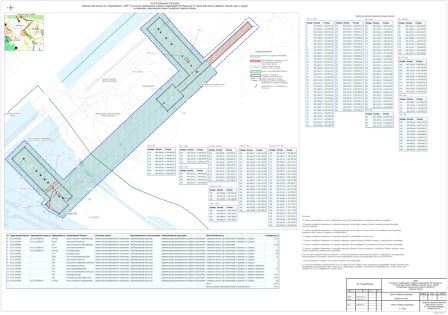 Исходно – разрешительная документация.Основанием для разработки проекта межевания территории служит:1.	Договор на выполнение работ с ООО «СамараНИПИнефть».2.	Материалы инженерных изысканий.3.	«Градостроительный кодекс РФ» №190-З от 29.12.2004г. (в редакции 2017г.).4.	Постановление Правительства Р №564 от 12.05.2017г.5.	«Земельный кодекс РФ» №135-ФЗ от 25.10.2001г. (в редакции 2017г.).6.	Сведения государственного кадастрового учета.7.	Топографическая съемка территории.8.	Правила землепользования и застройки сельского поселения Семеновка Нефтегорского района Самарской области.Основания для выполнения проекта межевания.Проект межевания территории разрабатывается в соответствии с проектом планировки территории в целях установления границ земельных участков, предназначенных для строительства и размещения объекта АО «Самаранефтегаз»: 4889П «Техническое перевооружение напорного нефтепровода УПН Якушкинская - ТП Серные воды (замена подводного перехода через р.Сургут)»согласно:- Технического задания на выполнение проекта планировки территории и проекта межевания территории объекта: 4889П «Техническое перевооружение напорного нефтепровода УПН Якушкинская - ТП Серные воды (замена подводного перехода через р.Сургут)»  муниципального района Сергиевский Самарской области (Приложение №1).Цели и задачи выполнения проекта межевания территории.Подготовка проекта межевания территории осуществляется в целях определения местоположения границ земельных участков, которые образованы из земель, государственная собственность на которые не разграничена.При подготовке проекта межевания территории определение местоположения границ образуемых земельных участков осуществляется в соответствии с градостроительными регламентами и нормами отвода земельных участков для конкретных видов деятельности, установленными в соответствии с федеральными законами, техническими регламентами.Сформированные земельные участки должны обеспечить:- возможность полноценной реализации прав на формируемые земельные участки, включая возможность полноценного использования в соответствии с назначением, и эксплуатационными качествами.- возможность долгосрочного использования земельного участка.- Структура землепользования в пределах территории межевания, сформированная в результате межевания должна обеспечить условия для наиболее эффективного использования и развития этой территории.В процессе межевания решаются следующие задачи:- установление границ земельных участков необходимых для размещения объекта АО «Самаранефтегаз».Проектом межевания границ отображены:- красные линии, утвержденные в составе проекта планировки территории;- границы образуемых земельных участков и их частей.ВЫВОДЫ ПО ПРОЕКТУНастоящим проектом выполнено:- Формирование границ образуемых и изменяемых земельных участков и их частей.Настоящий проект обеспечивает равные права и возможности правообладателей земельных участков в соответствии с действующим законодательством. Сформированные границы земельных участков позволяют обеспечить необходимые условия для строительства и размещения объекта АО «Самаранефтегаз»: 4889П «Техническое перевооружение напорного нефтепровода УПН Якушкинская - ТП Серные воды (замена подводного перехода через р.Сургут)»  общей площадью – 11607 кв.м. (на землях промышленности –0кв.м., на землях сельскохозяйственного назначения – 11607 кв.м.)Земельные участки под строительство объекта образованы с учетом ранее поставленных на государственный кадастровый учет земельных участков.Экспликацию по образованным и изменяемым земельным участкам представлены в Приложении №1.Данным проектом предлагается сформировать 10 земельных участков, которые образованы из земель Администрации муниципального района, государственная собственность на которые не разграничена.Перечень образуемых и изменяемых земельных участков и их частей, предназначенных для строительства и размещения объекта АО «Самаранефтегаз»Каталог координат образуемых и изменяемых земельных участков и их частейИзвещение о предоставлении земельного участка.Администрация муниципального района Сергиевский Самарской области информирует о возможном предоставлении в собственность земельного участка категории земель – земли населенных пунктов с разрешенным использованием – для ведения личного подсобного хозяйства.Граждане или крестьянские (фермерские) хозяйства, заинтересованные в предоставлении земельного участка в течение тридцати дней со дня размещения настоящего извещения вправе подать заявления о намерении участвовать в аукционе по продаже земельного участка.Адрес и способ подачи заявлений о намерении участвовать в аукционе: лично по адресу: 446540, Самарская область, Сергиевский район, с. Сергиевск, ул. Ленина, д. 22, либо посредством почтовой связи на бумажном носителе по адресу: 446540, Самарская область, Сергиевский район, с. Сергиевск, ул. Ленина, д. 22. 25.04.2019г. прием заявлений завершается.Адрес земельного участка: Российская Федерация, Самарская область, муниципальный район Сергиевский, городское поселение Суходол, п.г.т. Суходол, ул. Пушкина, д. 29-Б, площадь земельного участка – 720 кв.м., кадастровый номер – 63:31:1102014:862Извещение о предоставлении земельного участка.Администрация муниципального района Сергиевский Самарской области информирует о возможном предоставлении в собственность земельного участка категории земель – земли населенных пунктов с разрешенным использованием – для ведения личного подсобного хозяйства.Граждане или крестьянские (фермерские) хозяйства, заинтересованные в предоставлении земельного участка в течение тридцати дней со дня размещения настоящего извещения вправе подать заявления о намерении участвовать в аукционе на право заключения договора купли-продажи такого земельного участка.Адрес и способ подачи заявлений о намерении участвовать в аукционе: лично по адресу: 446540, Самарская область, Сергиевский район, с. Сергиевск, ул. Ленина, д. 22, либо посредством почтовой связи на бумажном носителе по адресу: 446540, Самарская область, Сергиевский район, с. Сергиевск, ул. Ленина, д. 22.25.04.2019 г. прием заявлений завершается.Адрес земельного участка: Самарская область, муниципальный район Сергиевский, с. Кандабулак, ул. Красноярская, кадастровый квартал - 63:31:0608003, площадь земельного участка – 1989 кв.м.Адрес и время приема граждан для ознакомления со схемой расположения земельного участка: Самарская область, Сергиевский район, с. Сергиевск, ул. Ленина, д. 15А, кабинет №8 (здание МФЦ), с 13.00 до 16.00 в рабочие дни.Извещение о предоставлении земельного участка.Администрация муниципального района Сергиевский Самарской области информирует о возможном предоставлении в собственность земельного участка категории земель – земли населенных пунктов с разрешенным использованием – для ведения личного подсобного хозяйства.Граждане или крестьянские (фермерские) хозяйства, заинтересованные в предоставлении земельного участка в течение тридцати дней со дня размещения настоящего извещения вправе подать заявления о намерении участвовать в аукционе по продаже земельного участка.Адрес и способ подачи заявлений о намерении участвовать в аукционе: лично по адресу: 446540, Самарская область, Сергиевский район, с. Сергиевск, ул. Ленина, д. 22, либо посредством почтовой связи на бумажном носителе по адресу: 446540, Самарская область, Сергиевский район, с. Сергиевск, ул. Ленина, д. 22.25.04.2019г. прием заявлений завершается.Адрес земельного участка: Российская Федерация, Самарская область, муниципальный район Сергиевский, городское поселение Суходол, п.г.т. Суходол, ул. Пушкина, д. 25Б, площадь земельного участка – 600 кв.м., кадастровый номер – 63:31:1102014:871Извещение о предоставлении земельного участка.Администрация муниципального района Сергиевский Самарской области информирует о возможном предоставлении в собственность земельного участка категории земель – земли населенных пунктов с разрешенным использованием – для ведения личного подсобного хозяйства.Граждане или крестьянские (фермерские) хозяйства, заинтересованные в предоставлении земельного участка в течение тридцати дней со дня размещения настоящего извещения вправе подать заявления о намерении участвовать в аукционе по продаже земельного участка.Адрес и способ подачи заявлений о намерении участвовать в аукционе: лично по адресу: 446540, Самарская область, Сергиевский район, с. Сергиевск, ул. Ленина, д. 22, либо посредством почтовой связи на бумажном носителе по адресу: 446540, Самарская область, Сергиевский район, с. Сергиевск, ул. Ленина, д. 22.25.04.2019г. прием заявлений завершается.Адрес земельного участка: Российская Федерация, Самарская область, муниципальный район Сергиевский, городское поселение Суходол, п.г.т. Суходол, ул. Пушкина, д. 25А, площадь земельного участка – 600 кв.м., кадастровый номер – 63:31:1102014:869АДМИНИСТРАЦИЯМУНИЦИПАЛЬНОГО РАЙОНА СЕРГИЕВСКИЙСАМАРСКОЙ ОБЛАСТИПОСТАНОВЛЕНИЕ25 марта  2019г.                                                                                                                                                                                                                   №379О внесении изменений в постановление администрации муниципального района Сергиевский № 1312а от 12.10.2015г. «О создании комиссии по установлению необходимости (отсутствия необходимости) проведения капитального ремонта общего имущества в многоквартирных домах, расположенных на территории муниципального района Сергиевский Самарской области»В соответствии с Жилищным кодексом Российской Федерации, Законом Самарской области «О системе капитального ремонта общего имущества в многоквартирных домах, расположенных на территории Самарской области» от 21.06.2013 № 60- ГД,  постановлением Правительства Самарской области «Об утверждении Порядка установления необходимости (отсутствия необходимости) проведения капитального ремонта общего имущества в многоквартирном доме» от 16.02.2015 №68 администрация муниципального района СергиевскийПОСТАНОВЛЯЕТ:1. Внести изменения в постановление  администрации муниципального района Сергиевский № 1312а от 12.10.2015г. «О создании комиссии по установлению необходимости (отсутствия необходимости)  проведения капитального ремонта общего имущества в многоквартирных домах расположенных на территории муниципального района Сергиевский  Самарской области» следующего содержания:1.1. Приложение № 2 изложить в новой редакции согласно Приложению № 1 к настоящему постановлению.2.  Опубликовать настоящее постановление в газете «Сергиевский вестник».3. Настоящее постановление вступает в силу со дня его официального опубликования.4. Контроль за выполнением настоящего постановления возложить на заместителя  Главы  муниципального района Сергиевский     Савельева С.А.Главамуниципального района СергиевскийА.А. ВеселовПриложение №1к постановлению Администрациимуниципального района Сергиевский№379 от  «25» марта 2019г.СОСТАВКомиссии по установлению необходимости (отсутствия необходимости) проведения капитального ремонта общего имущества в многоквартирных домах расположенных на территории муниципального района Сергиевский Самарской областиИНФОРМАЦИОННОЕ СООБЩЕНИЕ О ПРОВЕДЕНИИ АУКЦИОНАКомитет по управлению муниципальным имуществом муниципального района Сергиевский Самарской области, выступающий в качестве организатора аукционов, на основании Распоряжения Администрации муниципального района Сергиевский №258-р от 05.03.2019г. «О выставлении на аукцион на право заключения договора аренды земельного участка, предназначенного для использования под многоквартирным жилым домом (2-х этажный)», сообщает, что 26 апреля 2019 года в 10 часов 00 минут, по адресу: Самарская область, Сергиевский район, с. Сергиевск, ул. Ленина, д. 15А, каб. № 20 состоится аукцион, открытый по составу участников и по форме подачи предложения о цене, на право заключения договора аренды земельного участка:Земельный участок, категории земель - земли населенных пунктов, с разрешенным использованием: для использования под многоквартирным жилым домом (2-х этажный), расположенный по адресу: Самарская область, муниципальный район Сергиевский, п. Сургут, ул. Первомайская, д. 5, с кадастровым номером 63:31:1101011:994, площадь 736 кв.м.Обременения: не зарегистрированы.Начальная цена предмета торгов: 300000,00 рублей в год.Шаг аукциона:  9000,00 рублей.Сумма задатка: 300000,00 рублей.Срок аренды - 10 летМаксимально и (или) минимально допустимые параметры разрешенного строительства объекта капитального строительства:Согласно Правил землепользования и застройки сельского поселения Сургут м.р. Сергиевский Самарской области утвержденных решением собрания представителей с.п. Сургут муниципального района Сергиевский Самарской области №29 от 27.12.2013г., предельные параметры разрешенного строительства объекта капитального строительства: соответствующих данному земельному участку, расположенному в территориальной зоне – Ж2, предельная высота зданий, строений, сооружений – 15 м., минимальный отступ от границ земельных участков до отдельно стоящих зданий – 3 м., максимальный процент застройки в границах земельного участка – 50%.Технические условия подключения объекта, к сетям инженерно-технического обеспечения проектируемого объекта в границах земельного участка, расположенного по адресу: Самарская область, муниципальный район Сергиевский, п. Сургут, ул. Первомайская, д. 5.На основании сведений.№45/36 от 14.02.2019г. акционерного общества «Самарская сетевая компания» технологическое присоединение проектируемого объекта капитального строительства к сетям АО «Самарская сетевая компания» возможно. Технические условия на подключение к электрическим сетям будут выданы Заказчику строительства на основании договора технологического присоединения в соответствии с Постановлением Правительства РФ №861 от 27.12.2004г. после подачи заявки установленного образца на технологическое присоединение в адрес АО «Самарская сетевая компания».В соответствии с приказами:1. Министерства энергетики и жилищно-коммунального хозяйства Самарской области от 21.12.2010г. № 77 размер платы за технологическое присоединение к электрическим сетям территориальных сетевых организаций Самарской области для заявителей, подающих заявку на технологическое присоединение с присоединенной мощностью, не превышающей 15 кВт включительно (с учетом ранее присоединенной в данной точке присоединения мощности), при условии, что расстояние от границ участка заявителя до объектов электросетевого хозяйства необходимого заявителю класса напряжения сетевой организации, в которую подана заявка, составляет не более 300 метров в городах и поселках городского типа и не более 500 метров в сельской местности составляет 550 рублей, а также отсутствии технологического присоединения этого заявителя в данном муниципальном районе в течение 3 лет.2. Министерства энергетики и жилищно-коммунального хозяйства Самарской области от 27.12.2018г. №990 размер платы за технологическое присоединение к электрическим сетям АО «Самарская сетевая компания» для заявителей с присоединяемой мощностью более 15 кВт, и для заявителей, подающих заявку на технологическое присоединение энергопринимающих устройств максимальной присоединенной мощностью, не превышающей 15 кВт включительно (с учетом ранее присоединенной в данной точке присоединения мощности), в случае если расстояние от границ участка заявителя до объектов электросетевого хозяйства необходимого заявителю класса напряжения сетевой организации, в которую подана заявка, составляет более 300 метров в городах и поселках городского типа и более 500 метров в сельской местности, взимается в соответствии с утвержденными стандартизированными тарифными ставками, ставками за единицу максимальной мощности.На основании сведений вх.№170 от 20.02.2019г. общества с ограниченной ответственностью «Сервисная Коммунальная Компания»1. Присоединение произвести к существующему ПВХ водопроводу Ǿ 160 мм в существующем колодце по ул. Первомайской при помощи соединения типа «Сиделка» (ГОСТ 12.3.003-75, 52134-2003).2. Разработать в специализированной организации и согласовать с ООО «Сервисная Коммунальная Компания» проект на подключение к сетям водоснабжения.3.  В месте врезки установить запорную арматуру (ГОСТ 26304-84).4. Трубопровод на здание выполнить из сертифицированного материала, трубой ПВХ на глубине 2,2 м (ГОСТ 18599-2001).5. В месте прохода через дорогу трубопровод проложить в стальном футляре (ГОСТ 23469.2-79). Проход через дорогу осуществить методом прокола.6. Земляные работы производить в соответствии с «Ордером на право производства земляных работ».7. Предельная свободная мощность водопровода 0,8 м.куб в час, при скорости потока воды 1,2 м/с и внутреннем диаметре трубопровода не более 20 мм.8.  После производства земляных работ выполнить планировку места прокладки водопровода.9.  Приемку выполненных работ производит ООО «Сервисная Коммунальная Компания» по письменному запросу.10. Заключить с ООО «Сервисная Коммунальная Компания» договор на отпуск воды.11. Срок действия технических условий – 3 года.12. Врезку в существующий водопровод производят специалисты ООО «СКК» после выполнения пунктов 1-11 настоящих технических условий.В соответствии с письмом №01-07/101 от 04.03.2019г. Общества с ограниченной ответственностью «Средневолжская газовая компания» техническая возможность присоединения к сети газораспределения объекта капитального строительства, с максимальным расходом газа 15 м.куб./час имеется от надземного стального газопровода низкого давления Ø 108 мм.Предварительный размер платы за подключение (технологическое присоединение) на 2018г. вышеуказанного объекта с общим расходом газа 15 м.куб/час определяется исходя из стандартизированных тарифных ставок, утвержденных приказом Минэнерго и ЖКХ Самарской области от 18.12.2018г. №946 и составит 66214,80 рублей, в том числе НДС.Для заключения договора о подключении к газораспределительной сети объектов капитального строительства, правообладателю необходимо обратиться в ООО «СВГК» (газораспределительная организация) в соответствии с правилами о подключении (технологического присоединения) объектов капитального строительства к сетям газораспределения, утвержденными постановлением Правительства Российской Федерации от 30.12.2013 г. №1314 со следующими документами:1. Заявка о подключении (технологическом присоединении) объекта капитального строительства к газораспределительной сети ООО «СВГК»;2. Копия документа, подтверждающего право собственности или иное предусмотренное законом основание на объект капитального строительства и (или) земельный участок, на котором расположены (будут располагаться) объекты капитального строительства заявителя;3. Расчет планируемого максимального часового расхода газа (не требуется в случае планируемого максимального часового расхода газа не более 5 м.куб);4. Ситуационный план расположения точек границ (координат) земельного участка.Мероприятия по подключению (технологическому присоединению) объекта должны быть осуществлены в срок от 12 до 36 месяцев с момента заключения договора о подключении (технологическом присоединении), срок действия технических условий – 3 года.Кроме того, в соответствии с п. 14 правил определения и представления технических условий подключения объекта капитального строительства к сетям инженерно-технического обеспечения, утвержденных Постановлением правительства РФ от 13.02.2006г. №83 и п.58 правил подключения (технологического присоединения) объектов капитального строительства к сетям газораспределения, утвержденными постановлением Правительства Российской Федерации от 30.12.2013г. №1314 необходимо получить заключение о технической возможности подключения вышеуказанного объекта капитального строительства от газотранспортной организации, владеющей технологически связанными сетями – ООО «Газпром трансгаз Самара».Заявки на участие в аукционе принимаются ежедневно в рабочие дни с 27 марта 2019 г. по 22 апреля 2019 г. (выходные дни: суббота, воскресенье), с 9-00 до 16-00 ч. (перерыв с 12-00  до 13-00) в отделе приватизации и торгов Комитета по управлению муниципальным имуществом  муниципального района Сергиевский, по адресу: Самарская область, Сергиевский район, с. Сергиевск, ул. Ленина, д. 15А, кабинет № 10 (тел. 8-84655-221-91).Дата определения участников аукциона: 24 апреля 2019 г.Регистрация участников аукциона будет осуществляться 26 апреля 2019 г. с 9-10 до 9-50  в отделе приватизации и торгов Комитета по управлению муниципальным имуществом  муниципального района Сергиевский, по адресу: Самарская область, Сергиевский район, с. Сергиевск, ул. Ленина, д. 15А, кабинет № 10 (тел. 8-84655-221-91).Для участия в аукционе заявители представляют следующие документы:1. Заявка на участие в аукционе по установленной форме с указанием реквизитов счета для возврата задатка. (В случае подачи заявки представителем претендента предъявляется доверенность).2. Копии документов, удостоверяющих личность (для физических лиц).3. Надлежащим образом заверенный перевод на русский язык документов о государственной регистрации юридического лица в соответствии с законодательством иностранного государства в случае, если заявителем является иностранное юридическое лицо;4. Документы, подтверждающие внесение задатка.Один заявитель вправе подать только одну заявку по каждому лоту на участие в аукционе.Заявители, признанные участниками аукциона, и заявители, не допущенные к участию в аукционе, уведомляются о принятом решении не позднее следующего рабочего дня после даты оформления данного решения протоколом рассмотрения заявок на участие в аукционе, путем вручения им под расписку соответствующего уведомления либо направления такого уведомления по почте заказным письмом.Организатор аукциона обязан вернуть внесенный задаток заявителю, не допущенному к участию в аукционе, в течение 3 рабочих дней со дня оформления протокола приема заявок на участие в аукционе.Основаниями не допуска заявителя к участию в аукционе являются:1) непредставление необходимых для участия в аукционе документов или представление недостоверных сведений;2) непоступление задатка на дату рассмотрения заявок на участие в аукционе;3) подача заявки на участие в аукционе лицом, которое в соответствии с Земельным кодексом Российской Федерации и другими федеральными законами не имеет права быть участником конкретного аукциона, покупателем земельного участка или приобрести земельный участок в аренду;4) наличие сведений о заявителе, в реестре недобросовестных участников аукциона, предусмотренном пунктами 28 и 29 статьи 39.12 Земельного кодекса Российской Федерации.Порядок проведения аукциона.1. Аукцион проводится в указанном в извещении о проведении аукциона месте, в соответствующие день и час.2. Аукцион проводится в следующем порядке:а) аукцион ведет аукционист;б) аукцион начинается с оглашения аукционистом наименования, основных характеристик и начальной цены земельного участка, «шага аукциона» и порядка проведения аукциона.«Шаг аукциона» устанавливается в размере 3 процентов начальной цены земельного участка и не изменяется в течение всего аукциона;в) участникам аукциона выдаются пронумерованные билеты, которые они поднимают после оглашения аукционистом начальной цены или начального размера арендной платы и каждой очередной цены  или размера арендной платы в случае, если готовы купить земельный участок или заключить договор аренды в соответствии с этой ценой или размером арендной платы;г) каждую последующую цену аукционист назначает путем увеличения текущей цены на «шаг аукциона». После объявления очередной цены аукционист называет номер билета участника аукциона, который первым поднял билет, и указывает на этого участника аукциона. Затем аукционист объявляет следующую цену в соответствии с «шагом аукциона»;д) при отсутствии участников аукциона, готовых купить земельный участок или заключить договор аренды в соответствии с названной аукционистом ценой, аукционист повторяет эту цену или размер арендной платы  3 раза.Если после троекратного объявления очередной цены или размера арендной платы  ни один из участников аукциона не поднял билет, аукцион завершается. Победителем аукциона признается тот участник аукциона, номер билета которого был назван аукционистом последним;е) по завершении аукциона аукционист объявляет о продаже земельного участка или права на заключение договора его аренды, называет цену проданного земельного участка или размер арендной платы и номер билета победителя аукциона.Победителем аукциона признается лицо, предложившее наиболее высокую цену или размер арендной платы за выставленный на аукцион земельный участок. Победителем будет признан участник аукциона по его окончании, что будет оформлено протоколом о его результатах.Организатор аукциона обязан в течение 3 банковских дней со дня подписания протокола о результатах аукциона возвратить задаток участникам аукциона, которые не выиграли его.В случае, если Победитель аукциона уклонился от подписания протокола о результатах аукциона, заключения договора аренды или купли-продажи земельного участка, внесенный победителем аукциона задаток ему не возвращается.Аукцион признается не состоявшимся, если: 1) в аукционе участвовало менее двух участников; 2) после троекратного объявления начальной цены предмета торгов ни один из участников не заявил о своем намерении приобрести предмет аукциона по начальной цене. В случае, если аукцион признан не состоявшимся по причине, указанной в п. 1, уполномоченный орган направляет единственному принявшему участие в аукционе участнику три экземпляра подписанного проекта договора купли-продажи в десятидневный срок со дня составления протокола о результатах аукциона.Организатор аукциона обязан в течение 3 рабочих дней со дня подписания протокола о результатах аукциона возвратить задатки лицам, участвовавшим в аукционе, но не победившим в нем.Организатор аукциона вправе отказаться от проведения аукциона не позднее, чем за пять рабочих дней до дня проведения аукциона.Заявитель имеет право отозвать принятую организатором аукциона заявку до дня окончания срока приема заявок, уведомив об этом в письменной форме организатора аукциона. Организатор аукциона обязан возвратить внесенный задаток заявителю в течении трех рабочих дней со дня регистрации отзыва заявки. В случае отзыва заявки заявителем позднее дня окончания срока приема заявок задаток возвращается в порядке, установленном для участников аукциона.Не допускается заключение договора по результатам аукциона ранее, чем через десять дней со дня размещения информации о результатах аукциона на официальном сайте Российской Федерации в сети «Интернет».Банковские реквизиты для внесения задатка: УФ МР Сергиевский СО (КУМИ м.р. Сергиевский Самарской области, л/с 608030670), ИНН 6381001160, КПП 638101001, р/с 40302810636015000068 в Отделении Самара г. Самара, БИК 043601001, КБК 60811105025050000120, ОКТМО 36638438 (Сургут), с пометкой – задаток для участия в аукционе, адрес земельного участка в отношении которого внесен задаток. Задаток можно внести с первого дня приема заявок на участие в аукционе на право на заключения договора аренды земельного участка по день окончания подачи заявки включительно, но не позднее срока окончания приема заявок на участие в аукционе. Документом, подтверждающим поступление задатка на счет организатора торгов, является выписка со счета организатора торгов.С техническими условиями можно ознакомиться в извещении о проведении аукциона.Проект договора аренды земельного участкаМуниципальное образование – муниципальный район Сергиевский Самарской области, именуемое в дальнейшем «Арендодатель», в лице ____ с одной стороны, и  ___________________________________________, именуемый в дальнейшем «Арендатор», с  другой  стороны,  заключили  настоящий  договор  о  нижеследующем: Предмет договора.1.1. «Арендодатель» передал, а «Арендатор» принял на праве аренды сроком на 10 лет, по результатам аукциона открытого по форме подачи предложения о размере арендной платы на право заключения договора аренды земельного участка, имеющего кадастровый номер: ______, площадью ____ кв. м., отнесенный к землям населенных пунктов, расположенный по адресу: _________, ____________________________________, с разрешенным использованием: ________________________(в дальнейшем именуемый «Участок») в качественном состоянии, как он есть. 1.2. «Арендодатель» распоряжается данным земельным участком в соответствии с Земельным Кодексом Российской Федерации, Законом Самарской области «О земле» № 94-ГД от 11.03.2005г.Обременения земельного участка.2.1. Не зарегистрированы.Срок договора.Срок аренды «Участка» устанавливается с _____ по _______.Договор вступает в силу с даты его государственной регистрации и распространяет свое действие на отношения возникшие с _______.Арендная плата.4.1. Размер арендной платы за земельный участок, расположенный по адресу: _____________, согласно Протокола «_____________________» от ____ ___________ ________года, выданного Отделом приватизации и торгов Комитета по управлению муниципальным имуществом муниципального района Сергиевский, составляет ______ рублей в год.4.2. Ранее уплаченный задаток в размере ____ рублей засчитывается в счет арендной платы. Арендная плата за период с _______ по ______ внесена «Арендатором» на момент заключения Договора полностью. Начиная с ______ арендная плата вносится «Арендатором» ежеквартально равными платежами по _______ до 10-го числа первого месяца квартала, следующего за отчетным, путем перечисления по следующим реквизитам:УФК по Самарской области (УФ МР Сергиевский СО, КУМИ м.р. Сергиевский Самарской области л/с 04423003000), ИНН 6381001160, КПП 638101001, р/с 40101810822020012001, БИК 043601001, в Отделении Самара г. Самара, КБК 60811105025050000120, ОКТМО 36638438 (Сургут).4.3. В платежном документе на перечисление арендной платы «Арендатор» указывает назначение платежа, дата и номер договора аренды, период, за который она вносится.4.4. Арендная плата начисляется с _______.4.5. Арендная плата ежегодно, но не ранее чем через год после заключения договора аренды земельного участка, изменяется в одностороннем порядке арендодателем на размер уровня инфляции, определяемый исходя из максимального уровня инфляции (потребительских цен), устанавливаемого в рамках прогноза социально-экономического развития Самарской области. Коэффициент инфляции на расчетный год определяется как произведение соответствующих максимальных планируемых ежегодных показателей инфляции (индекс потребительских цен, декабрь к декабрю) по состоянию на 1 января расчетного года. 4.6 Не использование «Участка» «Арендатором» не может служить основанием невнесения арендной платы.Права и обязанности сторон.5.1. «Арендодатель» имеет право:5.1.1. Требовать досрочного расторжения Договора при использовании «Участка» не по целевому назначению, а также при использовании способами, приводящими к его порче, при не внесении арендной платы более чем за 6 месяцев, в случае не подписания «Арендатором» дополнительных соглашений к Договору и нарушения других условий настоящего Договора.5.1.2. На беспрепятственный доступ на территорию арендуемого земельного участка с целью его осмотра на предмет соблюдения условий Договора.5.1.3. На возмещение убытков, причиненных ухудшением качества «Участка» и экологической обстановки в результате хозяйственной деятельности арендатора, а также по иным основаниям, предусмотренным законодательством РФ. 5.2. «Арендодатель» обязан:5.2.1. Выполнять в полном объеме все условия Договора.5.2.2. Передать «Арендатору» участок по акту приема-передачи в срок не позднее трех дней с момента подписания настоящего договора.5.2.3. Письменно в месячный срок уведомить «Арендатора» об изменении номера счета для перечисления арендной платы.5.3. «Арендатор» имеет право:5.3.1. Использовать «Участок» на условиях, установленных Договором.5.4. «Арендатор» обязан:5.4.1. Выполнять в полном объеме все условия Договора.5.4.2.Использовать участок в соответствии с целевым назначением и разрешенным использованием.5.4.3. Уплачивать в размере и на условиях, установленных договором, арендную плату.5.4.4. Обеспечить «Арендодателю» (его законным представителям), представителям органов государственного земельного контроля доступ на «Участок» по их требованию.5.4.5. Письменно сообщить «Арендодателю» не позднее, чем за три месяца о предстоящем освобождении «Участка», как в связи с окончанием срока действия Договора, так и при досрочном его освобождении.5.4.6. Не допускать действий, приводящих к ухудшению экологической обстановки на арендуемом земельном участке и прилегающих к нему территориях, а также выполнять работы по благоустройству территории.5.4.7. Письменно в десятидневный срок уведомить «Арендодателя» об изменении своих реквизитов.5.5. «Арендодатель» и «Арендатор» имеют иные права и несут иные обязанности, установленные законодательством РФ.Ответственность сторон.6.1.  За нарушение условий Договора Стороны несут ответственность, предусмотренную законодательством РФ.6.2.  За нарушение срока внесения арендной платы по Договору «Арендатор» выплачивает «Арендодателю» пени.6.3. Уплата неустойки (пени) установленной настоящим Договором, не освобождает стороны от выполнения лежащих на них обязательств или устранения нарушений, а также от возмещения убытков, причиненных неисполнением или ненадлежащим исполнением обязательств, предусмотренных настоящим Договором.Изменение, расторжение и прекращение Договора.7.1. Все изменения и (или) дополнения к Договору оформляются Сторонами в письменной форме дополнительным соглашением, которое вступает в силу с даты государственной регистрации и является неотъемлемой частью Договора.7.2. Договор может быть расторгнут по требованию «Арендодателя» по решению суда на основании и в порядке, установленном гражданским законодательством, а также в случаях, указанных в п. 5.1.1.Рассмотрение и урегулирование споров.8.1. Все споры между Сторонами, возникающие по Договору, разрешаются в соответствии с законодательством РФ.Неотъемлемой частью договора является.9.1. Договор составлен и подписан в 3-х экземплярах на ___ листах, имеющих одинаковую юридическую силу.9.2. Неотъемлемой частью договора является акт приема-передачи земельного участка.Адреса и подписи  сторон.«Арендодатель»:Муниципальное образование – муниципальный район Сергиевский Самарской области.«Арендатор»:Форма заявки на участие в аукционеРегистрационный  номер_______от «_____» ___________2019 годаПродавец: Комитет по управлениюмуниципальным имуществоммуниципального района СергиевскийСамарской областиЗаявка на участие в аукционе_____________________________________________________________________________________________________________________( ФИО и  паспортные данные физ. лица)_____________________________________________________________________________________________________________________именуемый в дальнейшем ПРЕТЕНДЕНТ, принимая решение об участии в аукционе по продаже земельного участка, расположенного по адресу: ____________________________________, участок № _____, площадь ________ м2, кадастровый номер участка ____________________________.ОБЯЗУЮСЬ:1. Соблюдать условия аукциона, открытого по форме подачи предложения о цене, содержащиеся в информационном сообщении о проведении аукциона, а также условия проведения аукциона, открытого по форме подачи предложения о цене, установленные ст.39.12 Земельного Кодекса РФ № 136-ФЗ от 25.10.2001 года.2. В случае признания победителем аукциона, открытого по форме подачи предложения о цене, ОБЯЗУЮСЬ заключить с Продавцом договор купли-продажи по истечении 10 дней со дня размещения информации о результатах аукциона на официальном сайте и уплатить Продавцу стоимость земельного участка, установленную по результатам аукциона, открытого по форме подачи предложения о цене, в сроки, определяемые договором купли-продажи.3. Я согласен с тем, что в случае признания меня победителем аукциона, открытого по форме подачи предложения о цене и моего отказа от заключения договора купли-продажи, либо не внесения в срок установленной суммы платежа, сумма внесенного мною задатка остается в распоряжении Продавца.Адрес, реквизиты и телефон ЗАЯВИТЕЛЯ:__________________________________________________________________________________________________________________________________________________________________________________________________________________________________________________________ПРИЛОЖЕНИЯ:_____________________________________________________________________________________________________________________________Даю согласие на обработку моих персональных данных, указанных в заявлении в порядке, установленном законодательством Российской Федерации о персональных данных.Заявка принята ПРОДАВЦОМ«___»__________2019 г.  в ____ч. _____мин.ИНФОРМАЦИОННОЕ СООБЩЕНИЕ О ПРОВЕДЕНИИ АУКЦИОНАКомитет по управлению муниципальным имуществом муниципального района Сергиевский Самарской области, выступающий в качестве организатора аукционов, на основании Распоряжения Администрации муниципального района Сергиевский №281-р от 05.03.2019г. «О проведении аукциона на право заключения договора аренды земельного участка, с видом разрешенного использования: малоэтажная многоквартирная жилая застройка», сообщает, что 26 апреля 2019 года в 11 часов 00 минут, по адресу: Самарская область, Сергиевский район, с. Сергиевск, ул. Ленина, д. 15А, каб. № 20 состоится аукцион, открытый по составу участников и по форме подачи предложения о цене, на право заключения договора аренды земельного участка:Земельный участок, категории земель - земли населенных пунктов, с разрешенным использованием: малоэтажная многоквартирная жилая застройка, расположенный по адресу: Самарская область, муниципальный район Сергиевский, п. Суходол,  ул. Мира, д. 14, с кадастровым номером 63:31:1102022:87, площадью 2267 кв.м.Обременения: не зарегистрированы.Начальная цена предмета торгов: 500100,00 рублей в год.Шаг аукциона:  15003,00 рублей.Сумма задатка: 500100,00 рублей.Срок аренды - 10 летМаксимально и (или) минимально допустимые параметры разрешенного строительства объекта капитального строительства:Согласно Правил землепользования и застройки городского поселения Суходол м.р. Сергиевский Самарской области утвержденных решением собрания представителей г.п. Суходол муниципального района Сергиевский Самарской области №30 от 20.12.2013г., предельные параметры разрешенного строительства объекта капитального строительства: соответствующих данному земельному участку, расположенному в территориальной зоне – Ж2, Минимальная площадьземельного участка для многоквартирной жилой застройки до трех этажей – 200 кв.м., предельная высота зданий, строений, сооружений – 15 м., минимальный отступ от границ земельных участков до отдельно стоящих зданий – 3 м., максимальный процент застройки в границах земельного участка – 50%.Технические условия подключения объекта, к сетям инженерно-технического обеспечения проектируемого объекта в границах земельного участка, расположенного по адресу: Самарская область, муниципальный район Сергиевский, п. Суходол,  ул. Мира, д. 14.На основании сведений.№256/11 от 13.09.2018г. акционерного общества «Самарская сетевая компания» технологическое присоединение проектируемого объекта капитального строительства к сетям АО «Самарская сетевая компания» возможно. Технические условия на подключение к электрическим сетям будут выданы Заказчику строительства на основании договора технологического присоединения в соответствии с Постановлением Правительства РФ №861 от 27.12.2004г. после подачи заявки установленного образца на технологическое присоединение в адрес АО «Самарская сетевая компания».В соответствии с приказами:1. Министерства энергетики и жилищно-коммунального хозяйства Самарской области от 21.12.2010г. № 77 размер платы за технологическое присоединение к электрическим сетям территориальных сетевых организаций Самарской области для заявителей, подающих заявку на технологическое присоединение с присоединенной мощностью, не превышающей 15 кВт включительно (с учетом ранее присоединенной в данной точке присоединения мощности), при условии, что расстояние от границ участка заявителя до объектов электросетевого хозяйства необходимого заявителю класса напряжения сетевой организации, в которую подана заявка, составляет не более 300 метров в городах и поселках городского типа и не более 500 метров в сельской местности составляет 550 рублей, а также отсутствии технологического присоединения этого заявителя в данном муниципальном районе в течение 3 лет.2. Министерства энергетики и жилищно-коммунального хозяйства Самарской области от 27.12.2018г. №990 размер платы за технологическое присоединение к электрическим сетям АО «Самарская сетевая компания» для заявителей с присоединяемой мощностью более 15 кВт, и для заявителей, подающих заявку на технологическое присоединение энергопринимающих устройств максимальной присоединенной мощностью, не превышающей 15 кВт включительно (с учетом ранее присоединенной в данной точке присоединения мощности), в случае если расстояние от границ участка заявителя до объектов электросетевого хозяйства необходимого заявителю класса напряжения сетевой организации, в которую подана заявка, составляет более 300 метров в городах и поселках городского типа и более 500 метров в сельской местности, взимается в соответствии с утвержденными стандартизированными тарифными ставками, ставками за единицу максимальной мощности.На основании сведений №1197 от 25.09.2018г. общества с ограниченной ответственностью «Сервисная Коммунальная Компания»1.Присоединение произвести к существующему стальному водопроводу Ǿ 100 мм в проектируемом колодце, при помощи сварного резьбового соединения (ГОСТ 12.3.003-75, 52134-2003).2. Разработать в специализированной организации и согласовать с ООО «Сервисная Коммунальная Компания» проект на подключение к сетям водоснабжения.3. Предусмотреть устройство водопроводного колодца из железобетонных колец диаметром не менее 1500 мм и крышку колодца (ГОСТ 26358-84, ГОСТ 26645-85) с применением гидроизоляционного материала.4.  В месте врезки установить запорную арматуру (ГОСТ 26304-84).5. В месте врезки установить регулятор давления.6. Трубопровод на здание выполнить из сертифицированного материала, трубой ПВХ на глубине 2,2 м (ГОСТ 18599-2001).7. В месте прохода через дорогу трубопровод проложить в стальном футляре (ГОСТ 23469.2-79). Проход через дорогу осуществить методом прокола.8. Земляные работы производить в соответствии с «Ордером на право производства земляных работ».9. Предельная свободная мощность водопровода 0,8 м.куб в час, при скорости потока воды 1,2 м/с и внутреннем диаметре трубопровода не более 20 мм.10. После производства земляных работ выполнить планировку места прокладки водопровода.11. Приемку выполненных работ производит ООО «Сервисная Коммунальная Компания» по письменному запросу.12. Заключить с ООО «Сервисная Коммунальная Компания» договор на отпуск воды.13. Срок действия технических условий – 3 года.14. Врезку в существующий водопровод производят специалисты ООО «СКК» после выполнения пунктов 1-11 настоящих технических условий.В соответствии с письмом №01-07/730 от 04.10.2018г. Общества с ограниченной ответственностью «Средневолжская газовая компания» техническая возможность присоединения к сети газораспределения объекта капитального строительства, с максимальным расходом газа до 15 м.куб./час имеется от надземного стального газопровода низкого давления Ø 89 мм. возле д. 11 по ул. Пионерской п. Суходол.Предварительный размер платы за подключение (технологическое присоединение) на 2018г. вышеуказанного объекта с общим расходом газа 15 м.куб/час определяется исходя из стандартизированных тарифных ставок, утвержденных приказом Минэнерго и ЖКХ Самарской области от 14.12.2017г. №786 и составит 62247,36 рублей, в том числе НДС.Для заключения договора о подключении к газораспределительной сети объектов капитального строительства, правообладателю необходимо обратиться в ООО «СВГК» (газораспределительная организация) в соответствии с правилами о подключении (технологического присоединения) объектов капитального строительства к сетям газораспределения, утвержденными постановлением Правительства Российской Федерации от 30.12.2013 г. №1314 со следующими документами:1. Заявка о подключении (технологическом присоединении) объекта капитального строительства к газораспределительной сети ООО «СВГК»;2. Копия документа, подтверждающего право собственности или иное предусмотренное законом основание на объект капитального строительства и (или) земельный участок, на котором расположены (будут располагаться) объекты капитального строительства заявителя;3. Расчет планируемого максимального часового расхода газа (не требуется в случае планируемого максимального часового расхода газа не более 5 м.куб);4. Ситуационный план расположения точек границ (координат) земельного участка.Мероприятия по подключению (технологическому присоединению) объекта должны быть осуществлены в срок от 12 до 36 месяцев с момента заключения договора о подключении (технологическом присоединении), срок действия технических условий – 3 года.Кроме того, в соответствии с п. 14 правил определения и представления технических условий подключения объекта капитального строительства к сетям инженерно-технического обеспечения, утвержденных Постановлением правительства РФ от 13.02.2006г. №83 и п.58 правил подключения (технологического присоединения) объектов капитального строительства к сетям газораспределения, утвержденными постановлением Правительства Российской Федерации от 30.12.2013г. №1314 необходимо получить заключение о технической возможности подключения вышеуказанного объекта капитального строительства от газотранспортной организации, владеющей технологически связанными сетями – ООО «Газпром трансгаз Самара».Заявки на участие в аукционе принимаются ежедневно в рабочие дни с 27 марта 2019 г. по 22 апреля 2019 г. (выходные дни: суббота, воскресенье), с 9-00 до 16-00 ч. (перерыв с 12-00  до 13-00) в отделе приватизации и торгов Комитета по управлению муниципальным имуществом  муниципального района Сергиевский, по адресу: Самарская область, Сергиевский район, с. Сергиевск, ул. Ленина, д. 15А, кабинет № 10 (тел. 8-84655-221-91).Дата определения участников аукциона: 24 апреля 2019 г.Регистрация участников аукциона будет осуществляться 26 апреля 2019 г. с 10-10 до 10-50  в отделе приватизации и торгов Комитета по управлению муниципальным имуществом  муниципального района Сергиевский, по адресу: Самарская область, Сергиевский район, с. Сергиевск, ул. Ленина, д. 15А, кабинет № 10 (тел. 8-84655-221-91).Для участия в аукционе заявители представляют следующие документы:1. Заявка на участие в аукционе по установленной форме с указанием реквизитов счета для возврата задатка. (В случае подачи заявки представителем претендента предъявляется доверенность).2. Копии документов, удостоверяющих личность (для физических лиц).3. Надлежащим образом заверенный перевод на русский язык документов о государственной регистрации юридического лица в соответствии с законодательством иностранного государства в случае, если заявителем является иностранное юридическое лицо;4. Документы, подтверждающие внесение задатка.Один заявитель вправе подать только одну заявку по каждому лоту на участие в аукционе.Заявители, признанные участниками аукциона, и заявители, не допущенные к участию в аукционе, уведомляются о принятом решении не позднее следующего рабочего дня после даты оформления данного решения протоколом рассмотрения заявок на участие в аукционе, путем вручения им под расписку соответствующего уведомления либо направления такого уведомления по почте заказным письмом.Организатор аукциона обязан вернуть внесенный задаток заявителю, не допущенному к участию в аукционе, в течение 3 рабочих дней со дня оформления протокола приема заявок на участие в аукционе.Основаниями не допуска заявителя к участию в аукционе являются:1) непредставление необходимых для участия в аукционе документов или представление недостоверных сведений;2) непоступление задатка на дату рассмотрения заявок на участие в аукционе;3) подача заявки на участие в аукционе лицом, которое в соответствии с Земельным кодексом Российской Федерации и другими федеральными законами не имеет права быть участником конкретного аукциона, покупателем земельного участка или приобрести земельный участок в аренду;4) наличие сведений о заявителе, в реестре недобросовестных участников аукциона, предусмотренном пунктами 28 и 29 статьи 39.12 Земельного кодекса Российской Федерации.Порядок проведения аукциона.1. Аукцион проводится в указанном в извещении о проведении аукциона месте, в соответствующие день и час.2. Аукцион проводится в следующем порядке:а) аукцион ведет аукционист;б) аукцион начинается с оглашения аукционистом наименования, основных характеристик и начальной цены земельного участка, «шага аукциона» и порядка проведения аукциона.«Шаг аукциона» устанавливается в размере 3 процентов начальной цены земельного участка и не изменяется в течение всего аукциона;в) участникам аукциона выдаются пронумерованные билеты, которые они поднимают после оглашения аукционистом начальной цены или начального размера арендной платы и каждой очередной цены  или размера арендной платы в случае, если готовы купить земельный участок или заключить договор аренды в соответствии с этой ценой или размером арендной платы;г) каждую последующую цену аукционист назначает путем увеличения текущей цены на «шаг аукциона». После объявления очередной цены аукционист называет номер билета участника аукциона, который первым поднял билет, и указывает на этого участника аукциона. Затем аукционист объявляет следующую цену в соответствии с «шагом аукциона»;д) при отсутствии участников аукциона, готовых купить земельный участок или заключить договор аренды в соответствии с названной аукционистом ценой, аукционист повторяет эту цену или размер арендной платы  3 раза.Если после троекратного объявления очередной цены или размера арендной платы  ни один из участников аукциона не поднял билет, аукцион завершается. Победителем аукциона признается тот участник аукциона, номер билета которого был назван аукционистом последним;е) по завершении аукциона аукционист объявляет о продаже земельного участка или права на заключение договора его аренды, называет цену проданного земельного участка или размер арендной платы и номер билета победителя аукциона.Победителем аукциона признается лицо, предложившее наиболее высокую цену или размер арендной платы за выставленный на аукцион земельный участок. Победителем будет признан участник аукциона по его окончании, что будет оформлено протоколом о его результатах.Организатор аукциона обязан в течение 3 банковских дней со дня подписания протокола о результатах аукциона возвратить задаток участникам аукциона, которые не выиграли его.В случае, если Победитель аукциона уклонился от подписания протокола о результатах аукциона, заключения договора аренды или купли-продажи земельного участка, внесенный победителем аукциона задаток ему не возвращается.Аукцион признается не состоявшимся, если: 1) в аукционе участвовало менее двух участников; 2) после троекратного объявления начальной цены предмета торгов ни один из участников не заявил о своем намерении приобрести предмет аукциона по начальной цене. В случае, если аукцион признан не состоявшимся по причине, указанной в п. 1, уполномоченный орган направляет единственному принявшему участие в аукционе участнику три экземпляра подписанного проекта договора купли-продажи в десятидневный срок со дня составления протокола о результатах аукциона.Организатор аукциона обязан в течение 3 рабочих дней со дня подписания протокола о результатах аукциона возвратить задатки лицам, участвовавшим в аукционе, но не победившим в нем.Организатор аукциона вправе отказаться от проведения аукциона не позднее, чем за пять рабочих дней до дня проведения аукциона.Заявитель имеет право отозвать принятую организатором аукциона заявку до дня окончания срока приема заявок, уведомив об этом в письменной форме организатора аукциона. Организатор аукциона обязан возвратить внесенный задаток заявителю в течении трех рабочих дней со дня регистрации отзыва заявки. В случае отзыва заявки заявителем позднее дня окончания срока приема заявок задаток возвращается в порядке, установленном для участников аукциона.Не допускается заключение договора по результатам аукциона ранее, чем через десять дней со дня размещения информации о результатах аукциона на официальном сайте Российской Федерации в сети «Интернет».Банковские реквизиты для внесения задатка: УФ МР Сергиевский СО (КУМИ м.р. Сергиевский Самарской области, л/с 608030670), ИНН 6381001160, КПП 638101001, р/с 40302810636015000068 в Отделении Самара г. Самара, БИК 043601001, КБК 60811105025050000120, ОКТМО 36638158 (Суходол), с пометкой – задаток для участия в аукционе, адрес земельного участка в отношении которого внесен задаток. Задаток можно внести с первого дня приема заявок на участие в аукционе на право заключения договора аренды земельного участка по день окончания подачи заявки включительно, но не позднее срока окончания приема заявок на участие в аукционе. Документом, подтверждающим поступление задатка на счет организатора торгов, является выписка со счета организатора торгов.С техническими условиями можно ознакомиться в извещении о проведении аукциона.Проект договора аренды земельного участкаМуниципальное образование – муниципальный район Сергиевский Самарской области, именуемое в дальнейшем «Арендодатель», в лице ____ с одной стороны, и  ___________________________________________, именуемый в дальнейшем «Арендатор», с  другой  стороны,  заключили  настоящий  договор  о  нижеследующем: Предмет договора.1.1. «Арендодатель» передал, а «Арендатор» принял на праве аренды сроком на 10 лет, по результатам аукциона открытого по форме подачи предложения о размере арендной платы на право заключения договора аренды земельного участка, имеющего кадастровый номер: ______, площадью ____ кв. м., отнесенный к землям населенных пунктов, расположенный по адресу: _________, ____________________________________, с разрешенным использованием: ________________________(в дальнейшем именуемый «Участок») в качественном состоянии, как он есть. 1.2. «Арендодатель» распоряжается данным земельным участком в соответствии с Земельным Кодексом Российской Федерации, Законом Самарской области «О земле» № 94-ГД от 11.03.2005г.Обременения земельного участка.2.1. Не зарегистрированы.Срок договора.Срок аренды «Участка» устанавливается с _____ по _______.Договор вступает в силу с даты его государственной регистрации и распространяет свое действие на отношения возникшие с _______.Арендная плата.4.1. Размер арендной платы за земельный участок, расположенный по адресу: _____________, согласно Протокола «_____________________» от ____ ___________ ________года, выданного Отделом приватизации и торгов Комитета по управлению муниципальным имуществом муниципального района Сергиевский, составляет ______ рублей в год.4.2. Ранее уплаченный задаток в размере ____ рублей засчитывается в счет арендной платы. Арендная плата за период с _______ по ______ внесена «Арендатором» на момент заключения Договора полностью. Начиная с ______ арендная плата вносится «Арендатором» ежеквартально равными платежами по _______ до 10-го числа первого месяца квартала, следующего за отчетным, путем перечисления по следующим реквизитам:УФК по Самарской области (УФ МР Сергиевский СО, КУМИ м.р. Сергиевский Самарской области л/с 04423003000), ИНН 6381001160, КПП 638101001, р/с 40101810822020012001, БИК 043601001, в Отделении Самара г. Самара, КБК 60811105025050000120, ОКТМО 36638158 (Суходол).4.3. В платежном документе на перечисление арендной платы «Арендатор» указывает назначение платежа, дата и номер договора аренды, период, за который она вносится.4.4. Арендная плата начисляется с _______.4.5. Арендная плата ежегодно, но не ранее чем через год после заключения договора аренды земельного участка, изменяется в одностороннем порядке арендодателем на размер уровня инфляции, определяемый исходя из максимального уровня инфляции (потребительских цен), устанавливаемого в рамках прогноза социально-экономического развития Самарской области. Коэффициент инфляции на расчетный год определяется как произведение соответствующих максимальных планируемых ежегодных показателей инфляции (индекс потребительских цен, декабрь к декабрю) по состоянию на 1 января расчетного года. 4.6 Не использование «Участка» «Арендатором» не может служить основанием невнесения арендной платы.Права и обязанности сторон.5.1. «Арендодатель» имеет право:5.1.1. Требовать досрочного расторжения Договора при использовании «Участка» не по целевому назначению, а также при использовании способами, приводящими к его порче, при не внесении арендной платы более чем за 6 месяцев, в случае не подписания «Арендатором» дополнительных соглашений к Договору и нарушения других условий настоящего Договора.5.1.2. На беспрепятственный доступ на территорию арендуемого земельного участка с целью его осмотра на предмет соблюдения условий Договора.5.1.3. На возмещение убытков, причиненных ухудшением качества «Участка» и экологической обстановки в результате хозяйственной деятельности арендатора, а также по иным основаниям, предусмотренным законодательством РФ. 5.2. «Арендодатель» обязан:5.2.1. Выполнять в полном объеме все условия Договора.5.2.2. Передать «Арендатору» участок по акту приема-передачи в срок не позднее трех дней с момента подписания настоящего договора.5.2.3. Письменно в месячный срок уведомить «Арендатора» об изменении номера счета для перечисления арендной платы.5.3. «Арендатор» имеет право:5.3.1. Использовать «Участок» на условиях, установленных Договором.5.4. «Арендатор» обязан:5.4.1. Выполнять в полном объеме все условия Договора.5.4.2.Использовать участок в соответствии с целевым назначением и разрешенным использованием.5.4.3. Уплачивать в размере и на условиях, установленных договором, арендную плату.5.4.4. Обеспечить «Арендодателю» (его законным представителям), представителям органов государственного земельного контроля доступ на «Участок» по их требованию.5.4.5. Письменно сообщить «Арендодателю» не позднее, чем за три месяца о предстоящем освобождении «Участка», как в связи с окончанием срока действия Договора, так и при досрочном его освобождении.5.4.6. Не допускать действий, приводящих к ухудшению экологической обстановки на арендуемом земельном участке и прилегающих к нему территориях, а также выполнять работы по благоустройству территории.5.4.7. Письменно в десятидневный срок уведомить «Арендодателя» об изменении своих реквизитов.5.5. «Арендодатель» и «Арендатор» имеют иные права и несут иные обязанности, установленные законодательством РФ.Ответственность сторон.6.1.  За нарушение условий Договора Стороны несут ответственность, предусмотренную законодательством РФ.6.2.  За нарушение срока внесения арендной платы по Договору «Арендатор» выплачивает «Арендодателю» пени.6.3. Уплата неустойки (пени) установленной настоящим Договором, не освобождает стороны от выполнения лежащих на них обязательств или устранения нарушений, а также от возмещения убытков, причиненных неисполнением или ненадлежащим исполнением обязательств, предусмотренных настоящим Договором.Изменение, расторжение и прекращение Договора.7.1. Все изменения и (или) дополнения к Договору оформляются Сторонами в письменной форме дополнительным соглашением, которое вступает в силу с даты государственной регистрации и является неотъемлемой частью Договора.7.2. Договор может быть расторгнут по требованию «Арендодателя» по решению суда на основании и в порядке, установленном гражданским законодательством, а также в случаях, указанных в п. 5.1.1.Рассмотрение и урегулирование споров.8.1. Все споры между Сторонами, возникающие по Договору, разрешаются в соответствии с законодательством РФ.Неотъемлемой частью договора является.9.1. Договор составлен и подписан в 3-х экземплярах на ___ листах, имеющих одинаковую юридическую силу.9.2. Неотъемлемой частью договора является акт приема-передачи земельного участка.Адреса и подписи  сторон.«Арендодатель»:Муниципальное образование – муниципальный район Сергиевский Самарской области.«Арендатор»:Форма заявки на участие в аукционеРегистрационный  номер_______от «_____» ___________2019 годаПродавец: Комитет по управлениюмуниципальным имуществоммуниципального района СергиевскийСамарской областиЗаявка на участие в аукционе_____________________________________________________________________________________________________________________( ФИО и  паспортные данные физ. лица)_____________________________________________________________________________________________________________________именуемый в дальнейшем ПРЕТЕНДЕНТ, принимая решение об участии в аукционе по продаже земельного участка, расположенного по адресу: ____________________________________, участок № _____, площадь ________ м2, кадастровый номер участка ____________________________.ОБЯЗУЮСЬ:1. Соблюдать условия аукциона, открытого по форме подачи предложения о цене, содержащиеся в информационном сообщении о проведении аукциона, а также условия проведения аукциона, открытого по форме подачи предложения о цене, установленные ст.39.12 Земельного Кодекса РФ № 136-ФЗ от 25.10.2001 года.2. В случае признания победителем аукциона, открытого по форме подачи предложения о цене, ОБЯЗУЮСЬ заключить с Продавцом договор купли-продажи по истечении 10 дней со дня размещения информации о результатах аукциона на официальном сайте и уплатить Продавцу стоимость земельного участка, установленную по результатам аукциона, открытого по форме подачи предложения о цене, в сроки, определяемые договором купли-продажи.3. Я согласен с тем, что в случае признания меня победителем аукциона, открытого по форме подачи предложения о цене и моего отказа от заключения договора купли-продажи, либо не внесения в срок установленной суммы платежа, сумма внесенного мною задатка остается в распоряжении Продавца.Адрес, реквизиты и телефон ЗАЯВИТЕЛЯ:__________________________________________________________________________________________________________________________________________________________________________________________________________________________________________________________ПРИЛОЖЕНИЯ:_____________________________________________________________________________________________________________________________Даю согласие на обработку моих персональных данных, указанных в заявлении в порядке, установленном законодательством Российской Федерации о персональных данных.Заявка принята ПРОДАВЦОМ«___»__________2019 г.  в ____ч. _____мин.ИНФОРМАЦИОННОЕ СООБЩЕНИЕ О ПРОВЕДЕНИИ АУКЦИОНАКомитет по управлению муниципальным имуществом муниципального района Сергиевский Самарской области, выступающий в качестве организатора аукционов, на основании Распоряжения Администрации муниципального района Сергиевский №278-р от 04.03.2019г. «О проведении аукциона на право заключения договора аренды земельного участка, с видом разрешенного использования: магазины», сообщает, что 05 апреля 2019 года в 09 часов 00 минут, по адресу: Самарская область, Сергиевский район, с. Сергиевск, ул. Ленина, д. 15А, каб. № 20 состоится аукцион, открытый по составу участников и по форме подачи предложения о цене, по продаже права на заключение договора аренды земельного участка:Земельный участок, категории земель - земли населенных пунктов, с видом разрешенного использования: магазины, расположенный по адресу: Самарская область, муниципальный район Сергиевский, пгт. Суходол,  ул. Г.Михайловского,  около д. 15, с кадастровым номером 63:31:1102007:95, площадью 100 кв.м.Обременения: не зарегистрированы.Начальная цена предмета торгов: 30000,00 рублей в год.Шаг аукциона:  900,00 рублей.Сумма задатка: 30000,00 рублей.Срок аренды - 10 летМаксимально и (или) минимально допустимые параметры разрешенного строительства объекта капитального строительства:Согласно Правил землепользования и застройки городского поселения Суходол м.р. Сергиевский Самарской области утвержденных решением собрания представителей с.п. Суходол муниципального района Сергиевский Самарской области №29 от 27.12.2013г., предельные параметры разрешенного строительства объекта капитального строительства: соответствующих данному земельному участку, расположенному в территориальной зоне – О1, предельная высота зданий, строений, сооружений – 22,5 м., минимальный отступ от границ земельных участков до отдельно стоящих зданий – 3 м., максимальный процент застройки в границах земельного участка – 90%.Технические условия подключения объекта, к сетям инженерно-технического обеспечения проектируемого объекта в границах земельного участка, расположенного по адресу: Самарская область, муниципальный район Сергиевский, пгт. Суходол,  ул. Г.Михайловского,  около д. 15.На основании сведений №32/38 от 01.02.2019г. акционерного общества «Самарская сетевая компания» технологическое присоединение проектируемого объекта капитального строительства к сетям АО «Самарская сетевая компания» возможно. Технические условия на подключение к электрическим сетям будут выданы Заказчику строительства на основании договора технологического присоединения в соответствии с Постановлением Правительства РФ №861 от 27.12.2004г. после подачи заявки установленного образца на технологическое присоединение в адрес АО «Самарская сетевая компания».В соответствии с приказами:1. Министерства энергетики и жилищно-коммунального хозяйства Самарской области от 21.12.2010г. № 77 размер платы за технологическое присоединение к электрическим сетям территориальных сетевых организаций Самарской области для заявителей, подающих заявку на технологическое присоединение с присоединенной мощностью, не превышающей 15 кВт включительно (с учетом ранее присоединенной в данной точке присоединения мощности), при условии, что расстояние от границ участка заявителя до объектов электросетевого хозяйства необходимого заявителю класса напряжения сетевой организации, в которую подана заявка, составляет не более 300 метров в городах и поселках городского типа и не более 500 метров в сельской местности составляет 550 рублей, а также отсутствии технологического присоединения этого заявителя в данном муниципальном районе в течение 3 лет.2. Министерства энергетики и жилищно-коммунального хозяйства Самарской области от 27.12.2018г. №990 размер платы за технологическое присоединение к электрическим сетям АО «Самарская сетевая компания» для заявителей с присоединяемой мощностью более 15 кВт, и для заявителей, подающих заявку на технологическое присоединение энергопринимающих устройств максимальной присоединенной мощностью, не превышающей 15 кВт включительно (с учетом ранее присоединенной в данной точке присоединения мощности), в случае если расстояние от границ участка заявителя до объектов электросетевого хозяйства необходимого заявителю класса напряжения сетевой организации, в которую подана заявка, составляет более 300 метров в городах и поселках городского типа и более 500 метров в сельской местности, взымается в соответствии с утвержденными стандартизированными тарифными ставками, ставками за единицу максимальной мощности.На основании сведений вх.№169 от 20.02.2019г. общества с ограниченной ответственностью «Сервисная Коммунальная Компания»:1. Присоединение произвести к существующему стальному водопроводу Ǿ 50 мм в проектируемом колодце по ул. Г.Михайловского, при помощи стального резьбового соединения (ГОСТ 12.3.003-75, 52134-2003).2. Разработать в специализированной организации и согласовать с ООО «Сервисная Коммунальная Компания» проект на подключение к сетям водоснабжения.3. Предусмотреть устройство водопроводного колодца из железобетонных колец диаметром не менее 1500 мм и крышку колодца (ГОСТ 26358-84, ГОСТ 26645-85) с применением гидроизоляционного материала.4. В месте врезки установить запорную арматуру (ГОСТ 26304-84).5. Трубопровод на здание выполнить из сертифицированного материала, внутренним диаметром не более 20 мм,  на глубине 2,2 м (ГОСТ 18599-2001).6. Земляные работы производить в соответствии с «Ордером на право производства земляных работ».7. После производства земляных работ выполнить планировку места прокладки водопровода.8. Установить прибор учета холодной воды на врезке в существующем колодце (ГОСТ 8.156-83 и МИ 1592-99).9. Приемку выполненных работ производит ООО «Сервисная Коммунальная Компания» по письменному запросу.10. Заключить с ООО «Сервисная Коммунальная Компания» договор на отпуск воды.11. Срок действия технических условий – 3 года.12. Врезку в существующий водопровод производят специалисты ООО «СКК» после выполнения пунктов 1-10 настоящих технических условий.13. Дублирующий прибор учета абонент имеет право установить в любом удобном месте.В соответствии с письмом №01-07/50 от 31.01.2019г. Общества с ограниченной ответственностью «Средневолжская газовая компания» техническая возможность присоединения к сети газораспределения объекта капитального строительства магазина, с максимальным расходом газа 5 м.куб./час имеется от надземного стального газопровода низкого давления Ø 57 мм.Предварительный размер платы за подключение (технологическое присоединение) на 2019г. вышеуказанного объекта с общим расходом газа 5 м.куб/час определяется исходя из стандартизированных тарифных ставок, утвержденных приказом Минэнерго и ЖКХ Самарской области от 18.12.2018г. №946 и составит 66214,80 рублей, в том числе НДС.Для заключения договора о подключении к газораспределительной сети объектов капитального строительства, правообладателю необходимо обратиться в ООО «СВГК» (газораспределительная организация) в соответствии с правилами о подключении (технологического присоединения) объектов капитального строительства к сетям газораспределения, утвержденными постановлением Правительства Российской Федерации от 30.12.2013 г. №1314 со следующими документами:1. Заявка о подключении (технологическом присоединении) объекта капитального строительства к газораспределительной сети ООО «СВГК»;2. Копия документа, подтверждающего право собственности или иное предусмотренное законом основание на объект капитального строительства и (или) земельный участок, на котором расположены (будут располагаться) объекты капитального строительства заявителя;3. Расчет планируемого максимального часового расхода газа (не требуется в случае планируемого максимального часового расхода газа не более 5 м.куб);4. Ситуационный план расположения точек границ (координат) земельного участка.Мероприятия по подключению (технологическому присоединению) объекта должны быть осуществлены в срок от 12 до 36 месяцев с момента заключения договора о подключении (технологическом присоединении), срок действия технических условий – 3 года.Кроме того, в соответствии с п. 14 правил определения и представления технических условий подключения объекта капитального строительства к сетям инженерно-технического обеспечения, утвержденных Постановлением правительства РФ от 13.02.2006г. №83 и п.58 правил подключения (технологического присоединения) объектов капитального строительства к сетям газораспределения, утвержденными постановлением Правительства Российской Федерации от 30.12.2013г. №1314 необходимо получить заключение о технической возможности подключения вышеуказанного объекта капитального строительства от газотранспортной организации, владеющей технологически связанными сетями – ООО «Газпром трансгаз Самара».Заявки на участие в аукционе принимаются ежедневно в рабочие дни с 06 марта 2019г. по 01 апреля 2019г. (выходные дни: суббота, воскресенье), с 9-00 до 16-00 (перерыв с 12-00 до 13-00), 07 марта 2019г с 9-00 до 12-00 в отделе приватизации и торгов Комитета по управлению муниципальным имуществом  муниципального района Сергиевский, по адресу: Самарская область, Сергиевский район, с. Сергиевск, ул. Ленина, д. 15А, кабинет № 10 (тел. 8-84655-2-21-91).Дата определения участников аукциона: 03 апреля 2019г.Регистрация участников аукциона будет осуществляться 05 апреля 2019г. с 8-00 до 8-50 в отделе приватизации и торгов Комитета по управлению муниципальным имуществом  муниципального района Сергиевский, по адресу: Самарская область, Сергиевский район, с. Сергиевск, ул. Ленина, д. 15А, кабинет № 10 (тел. 8-84655-2-21-91).Для участия в аукционе заявители представляют следующие документы:1. Заявка на участие в аукционе по установленной форме с указанием реквизитов счета для возврата задатка. (В случае подачи заявки представителем претендента предъявляется доверенность).2. Копии документов, удостоверяющих личность (для физических лиц).3. Надлежащим образом заверенный перевод на русский язык документов о государственной регистрации юридического лица в соответствии с законодательством иностранного государства в случае, если заявителем является иностранное юридическое лицо;4. Документы, подтверждающие внесение задатка.Один заявитель вправе подать только одну заявку по каждому лоту на участие в аукционе.Заявители, признанные участниками аукциона, и заявители, не допущенные к участию в аукционе, уведомляются о принятом решении не позднее следующего рабочего дня после даты оформления данного решения протоколом рассмотрения заявок на участие в аукционе, путем вручения им под расписку соответствующего уведомления либо направления такого уведомления по почте заказным письмом.Организатор аукциона обязан вернуть внесенный задаток заявителю, не допущенному к участию в аукционе, в течение 3 рабочих дней со дня оформления протокола приема заявок на участие в аукционе.Основаниями не допуска заявителя к участию в аукционе являются:1) непредставление необходимых для участия в аукционе документов или представление недостоверных сведений;2) непоступление задатка на дату рассмотрения заявок на участие в аукционе;3) подача заявки на участие в аукционе лицом, которое в соответствии с Земельным кодексом Российской Федерации и другими федеральными законами не имеет права быть участником конкретного аукциона, покупателем земельного участка или приобрести земельный участок в аренду;4) наличие сведений о заявителе, в реестре недобросовестных участников аукциона, предусмотренном пунктами 28 и 29 статьи 39.12 Земельного кодекса Российской Федерации.Порядок проведения аукциона.1. Аукцион проводится в указанном в извещении о проведении аукциона месте, в соответствующие день и час.2. Аукцион проводится в следующем порядке:а) аукцион ведет аукционист;б) аукцион начинается с оглашения аукционистом наименования, основных характеристик и начальной цены земельного участка, «шага аукциона» и порядка проведения аукциона.«Шаг аукциона» устанавливается в размере 3 процентов начальной цены земельного участка и не изменяется в течение всего аукциона;в) участникам аукциона выдаются пронумерованные билеты, которые они поднимают после оглашения аукционистом начальной цены или начального размера арендной платы и каждой очередной цены  или размера арендной платы в случае, если готовы купить земельный участок или заключить договор аренды в соответствии с этой ценой или размером арендной платы;г) каждую последующую цену аукционист назначает путем увеличения текущей цены на «шаг аукциона». После объявления очередной цены аукционист называет номер билета участника аукциона, который первым поднял билет, и указывает на этого участника аукциона. Затем аукционист объявляет следующую цену в соответствии с «шагом аукциона»;д) при отсутствии участников аукциона, готовых купить земельный участок или заключить договор аренды в соответствии с названной аукционистом ценой, аукционист повторяет эту цену или размер арендной платы  3 раза.Если после троекратного объявления очередной цены или размера арендной платы  ни один из участников аукциона не поднял билет, аукцион завершается. Победителем аукциона признается тот участник аукциона, номер билета которого был назван аукционистом последним;е) по завершении аукциона аукционист объявляет о продаже земельного участка или права на заключение договора его аренды, называет цену проданного земельного участка или размер арендной платы и номер билета победителя аукциона.Победителем аукциона признается лицо, предложившее наиболее высокую цену или размер арендной платы за выставленный на аукцион земельный участок. Победителем будет признан участник аукциона по его окончании, что будет оформлено протоколом о его результатах.Организатор аукциона обязан в течение 3 банковских дней со дня подписания протокола о результатах аукциона возвратить задаток участникам аукциона, которые не выиграли его.В случае, если Победитель аукциона уклонился от подписания протокола о результатах аукциона, заключения договора аренды или купли-продажи земельного участка, внесенный победителем аукциона задаток ему не возвращается.Аукцион признается не состоявшимся, если: 1) в аукционе участвовало менее двух участников; 2) после троекратного объявления начальной цены предмета торгов ни один из участников не заявил о своем намерении приобрести предмет аукциона по начальной цене. В случае, если аукцион признан не состоявшимся по причине, указанной в п. 1, уполномоченный орган направляет единственному принявшему участие в аукционе участнику три экземпляра подписанного проекта договора купли-продажи в десятидневный срок со дня составления протокола о результатах аукциона.Организатор аукциона обязан в течение 3 рабочих дней со дня подписания протокола о результатах аукциона возвратить задатки лицам, участвовавшим в аукционе, но не победившим в нем.Организатор аукциона вправе отказаться от проведения аукциона не позднее, чем за пять рабочих дней до дня проведения аукциона.Заявитель имеет право отозвать принятую организатором аукциона заявку до дня окончания срока приема заявок, уведомив об этом в письменной форме организатора аукциона. Организатор аукциона обязан возвратить внесенный задаток заявителю в течении трех рабочих дней со дня регистрации отзыва заявки. В случае отзыва заявки заявителем позднее дня окончания срока приема заявок задаток возвращается в порядке, установленном для участников аукциона.Не допускается заключение договора по результатам аукциона ранее, чем через десять дней со дня размещения информации о результатах аукциона на официальном сайте Российской Федерации в сети «Интернет».Банковские реквизиты для внесения задатка: УФ МР Сергиевский СО (КУМИ м.р. Сергиевский Самарской области, л/с 608030670), ИНН 6381001160, КПП 638101001, р/с 40302810636015000068 в Отделении Самара г. Самара, БИК 043601001, КБК 60811105013050000120, ОКТМО 36638158 (Суходол), с пометкой – задаток для участия в аукционе, адрес земельного участка в отношении которого внесен задаток. Задаток можно внести с первого дня приема заявок на участие в аукционе по продаже права на заключение договора аренды земельного участка по день подачи заявки включительно, но не позднее срока окончания приема заявок на участие в аукционе. Документом, подтверждающим поступление задатка на счет организатора торгов, является выписка со счета организатора торгов.С техническими условиями можно ознакомиться в извещении о проведении аукциона.Проект договора аренды земельного участкаМуниципальное образование – муниципальный район Сергиевский Самарской области, именуемое в дальнейшем «Арендодатель», в лице ____ с одной стороны, и  ___________________________________________, именуемый в дальнейшем «Арендатор», с  другой  стороны,  заключили  настоящий  договор  о  нижеследующем: 1.	Предмет договора.1.1. «Арендодатель» передал, а «Арендатор» принял на праве аренды сроком на 10 лет, по результатам аукциона открытого по форме подачи предложения о размере арендной платы на право заключения договора аренды земельного участка, имеющего кадастровый номер: ______, площадь ____ кв. м., категория земель: земли сельскохозяйственного назначения, расположенный по адресу: _________, ____________________________________, вид разрешенного использования: ________________________(в дальнейшем именуемый «Участок») в качественном состоянии, как он есть. 1.2. «Арендодатель» распоряжается данным земельным участком в соответствии с Земельным Кодексом Российской Федерации, Законом Самарской области «О земле» № 94-ГД от 11.03.2005г.2.	Обременения земельного участка.2.1. Не зарегистрированы.3.	Срок договора.3.1	Срок аренды Участка устанавливается с _____ по _______.3.2	Договор вступает в силу с даты его государственной регистрации и распространяет свое действие на отношения возникшие с _______.4.	Арендная плата.4.1. Размер арендной платы за земельный участок, расположенный по адресу: _____________, согласно Протокола «_____________________» от ____ ___________ ________года, выданного Отделом приватизации и торгов Комитета по управлению муниципальным имуществом муниципального района Сергиевский, составляет ______ рублей в год.4.2. Ранее уплаченный задаток по договору о задатке в размере ____ рублей засчитывается в счет арендной платы. Арендная плата за период с _______ по ______ внесена Арендатором на момент заключения Договора полностью. Начиная с ______ арендная плата вносится Арендатором ежеквартально равными платежами по _______ до 10-го числа первого месяца квартала, следующего за отчетным, путем перечисления по следующим реквизитам:УФК по Самарской области (УФ МР Сергиевский СО КУМИ м.р. Сергиевский Самарской области л/с 04423003000), ИНН 6381001160, КПП 638101001, Р/С 40101810822020012001 в Отделении Самара г. Самара, БИК 043601001, КБК 60811105013050000120, ОКТМО 36638000.4.3. В платежном документе на перечисление арендной платы «Арендатор» указывает назначение платежа, дата и номер договора аренды, период, за который она вносится.4.4. Арендная плата начисляется с _______.4.5. Арендная плата ежегодно, но не ранее чем через год после заключения договора аренды земельного участка, изменяется в одностороннем порядке арендодателем на размер уровня инфляции, определяемый исходя из максимального уровня инфляции (потребительских цен), устанавливаемого в рамках прогноза социально-экономического развития Самарской области. Коэффициент инфляции на расчетный год определяется как произведение соответствующих максимальных планируемых ежегодных показателей инфляции (индекс потребительских цен, декабрь к декабрю) по состоянию на 1 января расчетного года. 4.6. Не использование Участка Арендатором не может служить основанием невнесения арендной платы.5.	Права и обязанности сторон.5.1. «Арендодатель» имеет право:5.1.1. Требовать досрочного расторжения Договора при использовании Участка не по целевому назначению, а также при использовании способами, приводящими к его порче, при не внесении арендной платы более чем за 6 месяцев, в случае не подписания Арендатором дополнительных соглашений к Договору и нарушения других условий настоящего Договора.5.1.2. На беспрепятственный доступ на территорию арендуемого земельного участка с целью его осмотра на предмет соблюдения условий Договора.5.1.3. На возмещение убытков, причиненных ухудшением качества Участка и экологической обстановки в результате хозяйственной деятельности арендатора, а также по иным основаниям, предусмотренным законодательством РФ. 5.2. «Арендодатель» обязан:5.2.1. Выполнять в полном объеме все условия Договора.5.2.2. Передать Арендатору участок по акту приема-передачи в срок не позднее трех дней с момента подписания настоящего договора.5.2.3. Письменно в месячный срок уведомить Арендатора об изменении номера счета для перечисления арендной платы.5.3. «Арендатор» имеет право:5.3.1. Использовать Участок на условиях, установленных Договором.5.4. «Арендатор» обязан:5.4.1. Выполнять в полном объеме все условия Договора.5.4.2.Использовать участок в соответствии с целевым назначением и разрешенным использованием.5.4.3. Уплачивать в размере и на условиях, установленных договором, арендную плату.5.4.4. Обеспечить Арендодателю (его законным представителям), представителям органов государственного земельного контроля доступ на Участок по их требованию.5.4.5. Письменно сообщить Арендодателю не позднее, чем за три месяца о предстоящем освобождении Участка, как в связи с окончанием срока действия Договора, так и при досрочном его освобождении.5.4.6. Не допускать действий, приводящих к ухудшению экологической обстановки на арендуемом земельном участке и прилегающих к нему территориях, а также выполнять работы по благоустройству территории.5.4.7. Письменно в десятидневный срок уведомить Арендодателя об изменении своих реквизитов.5.5. Арендодатель и Арендатор имеют иные права и несут иные обязанности, установленные законодательством РФ.6.	Ответственность сторон.6.1.  За нарушение условий Договора Стороны несут ответственность, предусмотренную законодательством РФ.6.2.  За нарушение срока внесения арендной платы по Договору Арендатор выплачивает Арендодателю пени.6.3. Уплата неустойки (пени) установленной настоящим Договором, не освобождает стороны от выполнения лежащих на них обязательств или устранения нарушений, а также от возмещения убытков, причиненных неисполнением или ненадлежащим исполнением обязательств, предусмотренных настоящим Договором.7.	Изменение, расторжение и прекращение Договора.7.1. Все изменения и (или) дополнения к Договору оформляются Сторонами в письменной форме дополнительным соглашением, которое вступает в силу с даты государственной регистрации и является неотъемлемой частью Договора.7.2. Договор может быть расторгнут по требованию Арендодателя по решению суда на основании и в порядке, установленном гражданским законодательством, а также в случаях, указанных в п. 5.1.1.8.	Рассмотрение и урегулирование споров.8.1. Все споры между Сторонами, возникающие по Договору, разрешаются в соответствии с законодательством РФ.9.	Неотъемлемой частью договора является.9.1. Договор составлен и подписан в 3-х экземплярах на ___ листах, имеющих одинаковую юридическую силу.9.2. Неотъемлемой частью договора является акт приема-передачи земельного участка.10.	Адреса и подписи  сторон.«Арендодатель»:Муниципальное образование – муниципальный район Сергиевский Самарской области.«Арендатор»:Форма заявки на участие в аукционеРегистрационный  номер_______от «_____» ___________2019 годаПродавец: Комитет по управлениюмуниципальным имуществоммуниципального района СергиевскийСамарской областиЗаявка на участие в аукционе_____________________________________________________________________________________________________________________( ФИО и  паспортные данные физ. лица)_____________________________________________________________________________________________________________________именуемый в дальнейшем ПРЕТЕНДЕНТ, принимая решение об участии в аукционе по продаже земельного участка, расположенного по адресу: ____________________________________, участок № _____, площадь ________ м2, кадастровый номер участка ____________________________.ОБЯЗУЮСЬ:1. Соблюдать условия аукциона, открытого по форме подачи предложения о цене, содержащиеся в информационном сообщении о проведении аукциона, а также условия проведения аукциона, открытого по форме подачи предложения о цене, установленные ст.39.12 Земельного Кодекса РФ № 136-ФЗ от 25.10.2001 года.2. В случае признания победителем аукциона, открытого по форме подачи предложения о цене, ОБЯЗУЮСЬ заключить с Продавцом договор купли-продажи по истечении 10 дней со дня размещения информации о результатах аукциона на официальном сайте и уплатить Продавцу стоимость земельного участка, установленную по результатам аукциона, открытого по форме подачи предложения о цене, в сроки, определяемые договором купли-продажи.3. Я согласен с тем, что в случае признания меня победителем аукциона, открытого по форме подачи предложения о цене и моего отказа от заключения договора купли-продажи, либо не внесения в срок установленной суммы платежа, сумма внесенного мною задатка остается в распоряжении Продавца.Адрес, реквизиты и телефон ЗАЯВИТЕЛЯ:__________________________________________________________________________________________________________________________________________________________________________________________________________________________________________________________ПРИЛОЖЕНИЯ:_____________________________________________________________________________________________________________________________Заявка принята ПРОДАВЦОМ«___»__________2019 г.  в ____ч. _____мин.АДМИНИСТРАЦИЯМУНИЦИПАЛЬНОГО РАЙОНА СЕРГИЕВСКИЙСАМАРСКОЙ ОБЛАСТИПОСТАНОВЛЕНИЕ20 марта  2019г.                                                                                                                                                                                                                   №367О внесении изменений в постановление администрации муниципального района Сергиевский № 414 от 26.04.2017 г.  «Об утверждении Порядка формирования, ведения и обязательного опубликования перечня муниципального имущества, свободного от прав третьих лиц (за исключением права хозяйственного ведения, права оперативного управления, а также имущественных прав субъектов малого и среднего предпринимательства), предусмотренного частью 4 статьи 18 Федерального закона "О развитии малого и среднего предпринимательства в Российской Федерации»Руководствуясь Федеральным законом от 24.07.2007 г. № 209–ФЗ «О развитии малого и среднего предпринимательства в Российской Федерации», Постановлением Правительства Российской Федерации от 21.08.2010 № 645 «Об имущественной поддержке субъектов малого и среднего предпринимательства при предоставлении федерального имущества», Федеральным законом от 03.07.2018 г. № 185–ФЗ «О внесении изменений в отдельные законодательные акты Российской Федерации в целях расширения имущественной поддержки субъектов малого и среднего предпринимательства», в целях приведения нормативных правовых актов муниципального района Сергиевский в соответствии с действующим законодательством, Администрация муниципального района Сергиевский  ПОСТАНОВЛЯЕТ:    1. Внести в постановление администрации муниципального района Сергиевский № 414 от 26.04.2017г. «Об утверждении Порядка формирования, ведения и обязательного опубликования перечня муниципального имущества, свободного от прав третьих лиц (за исключением права хозяйственного ведения, права оперативного управления, а также имущественных прав субъектов малого и среднего предпринимательства), предусмотренного частью 4 статьи 18 Федерального закона "О развитии малого и среднего предпринимательства в Российской Федерации"» (далее – постановление) изменения, изложив   Приложение № 1 к постановлению в редакции согласно Приложению № 1 к настоящему постановлению.                                                                                                                                                                                                  2. Опубликовать настоящее постановление в газете «Сергиевский вестник» и разместить на официальном сайте Администрации муниципального района Сергиевский Самарской области.3. Настоящее постановление вступает в силу со дня его официального опубликования.4. Контроль за выполнением настоящего постановления возложить на руководителя Комитета по управлению муниципальным имуществом муниципального района Сергиевский Н. А. Абрамову.Глава муниципального района СергиевскийА.А. ВеселовПриложение № 1к постановлению администрациимуниципального района Сергиевский№367 от «20» марта 2019 г.Порядокформирования, ведения и обязательного опубликования перечня муниципального имущества, свободного от прав третьих лиц (за исключением права хозяйственного ведения, права оперативного управления, а также имущественных прав субъектов малого и среднего предпринимательства), предусмотренного частью 4 статьи 18 Федерального закона "О развитии малого и среднего предпринимательства в Российской Федерации"1. Настоящий Порядок устанавливает порядок формирования, ведения (в том числе ежегодного дополнения) и обязательного опубликования перечня  муниципального имущества, свободного от прав третьих лиц (за исключением права хозяйственного ведения, права оперативного управления, а также имущественных прав субъектов малого и среднего предпринимательства), предусмотренного частью 4 статьи 18 Федерального закона "О развитии малого и среднего предпринимательства в Российской Федерации" (далее соответственно - муниципальное имущество, перечень), в целях предоставления муниципального имущества муниципального района Сергиевский и поселений муниципального района Сергиевский Самарской области во владение и (или) в пользование на долгосрочной основе субъектам малого и среднего предпринимательства и организациям, образующим инфраструктуру поддержки субъектов малого и среднего предпринимательства.Настоящий порядок также распространяется на деятельность уполномоченного органа по формированию, ведению (в том числе ежегодному дополнению) и обязательному опубликованию перечней муниципального имущества поселений муниципального района Сергиевский Самарской области, в рамках заключенных соглашений о делегировании полномочий с уровня поселений муниципального района Сергиевский Самарской области на уровень муниципального района Сергиевский Самарской области.2. Формирование, ведение (в том числе ежегодное дополнение) Перечня осуществляется Комитетом по управлению муниципальным имуществом муниципального района Сергиевский Самарской области (далее уполномоченный орган).3. В Перечень вносятся сведения о муниципальном имуществе, соответствующем следующим критериям:а) муниципальное имущество свободно от прав третьих лиц (за исключением права хозяйственного ведения, права оперативного управления, а также имущественных прав субъектов малого и среднего предпринимательства);б) муниципальное имущество не ограничено в обороте, за исключением случаев, установленных законом или иными нормативными правовыми актами;в) муниципальное имущество не является объектом религиозного назначения;г) муниципальное имущество не является объектом незавершенного строительства;д) муниципальное имущество не признано аварийным и подлежащим сносу или  реконструкции;е) в отношении муниципального имущества не принято решение о предоставлении его иным лицам;ж) муниципальное имущество не включено в прогнозный план (программу) приватизации муниципального имущества;з) муниципальное имущество не относится к жилому фонду;и) в отношении земельного участка, относящегося к муниципальному имуществу, отсутствуют основания для отказа в проведении аукциона на право заключения договора аренды такого земельного участка;к) земельный участок не относится к земельным участкам, предназначенным для ведения личного подсобного хозяйства, огородничества, садоводства, индивидуального жилищного строительства.4. В перечень не включаются земельные участки, предусмотренные подпунктами 1 - 10, 13 - 15, 18 и 19 пункта 8 статьи 39.11 Земельного кодекса Российской Федерации, за исключением земельных участков, предоставленных в аренду субъектам малого и среднего предпринимательства.5. Внесение сведений о муниципальном имуществе в перечень (в том числе ежегодное дополнение), а также исключение сведений о муниципальном имуществе из перечня осуществляются постановлением администрации муниципального района Сергиевский Самарской области об утверждении перечня или о внесении в него изменений на основе предложений федеральных органов исполнительной власти, органов государственной власти Самарской области, органов местного самоуправления, общероссийских некоммерческих организаций, выражающих интересы субъектов малого и среднего предпринимательства, акционерного общества "Федеральная корпорация по развитию малого и среднего предпринимательства", организаций, образующих инфраструктуру поддержки субъектов малого и среднего предпринимательства, субъектов малого и среднего предпринимательства, муниципальных учреждений и предприятий в отношении имущества, закрепленного за ними на праве хозяйственного ведения или оперативного управления.Внесение сведений в Перечень о муниципальном имуществе, закрепленном на праве хозяйственного ведения или оперативного управления за муниципальными предприятиями и учреждениями, осуществляется по предложению указанных предприятий и учреждений и с согласия органа (органов) местного самоуправления, уполномоченных на согласовании сделки с соответствующим имуществом.Внесение в перечень изменений, не предусматривающих исключения из перечня муниципального имущества, осуществляется не позднее 10 рабочих дней с даты внесения соответствующих изменений в реестр муниципального имущества.Уполномоченный орган вправе по собственной инициативе принять решение о подготовке проекта постановления администрации муниципального района Сергиевский Самарской области об утверждении Перечня или внесении в Перечень изменений.Перечень ежегодно дополняется до 1 ноября текущего года, за исключением случая, если в муниципальной собственности отсутствует имущество, соответствующее требованиям Федерального закона № 209-ФЗ, а также требованиям пункта 3 настоящего порядка.Подготовку проектов постановлений, предусмотренных настоящим пунктом, осуществляет уполномоченный орган.6. Рассмотрение предложений федеральных органов исполнительной власти, органов государственной власти Самарской области, органов местного самоуправления, общероссийских некоммерческих организаций, выражающих интересы субъектов малого и среднего предпринимательства, акционерного общества "Федеральная корпорация по развитию малого и среднего предпринимательства", организаций, образующих инфраструктуру поддержки субъектов малого и среднего предпринимательства, субъектов малого и среднего предпринимательства, указанного в пункте 5 настоящего Порядка, осуществляется уполномоченным органом в течение 30 календарных дней с даты его регистрации в уполномоченном органе.В случае рассмотрения предложения, поступившего в отношении муниципального имущества, закрепленного на праве хозяйственного ведения или оперативного управления за муниципальными предприятиями и учреждениями, срок рассмотрения уполномоченным органом данного предложения составляет 45 календарных дней.По результатам рассмотрения предложения уполномоченным органом принимается одно из следующих решений:а) о подготовке проекта постановления администрации муниципального района Сергиевский Самарской области о включении сведений о муниципальном имуществе, в отношении которого поступило предложение, в Перечень с учетом критериев, установленных пунктом 3 настоящего Порядка;б) о подготовке проекта постановления администрации муниципального района Сергиевский Самарской области об исключении сведений о муниципальном имуществе, в отношении которого поступило предложение, из Перечня с учетом положений пунктов 8 и 9 настоящего Порядка;в) об отказе в учете предложения.7. В случае принятия решения об отказе в учете предложения, указанного в пункте 5 настоящего Порядка, уполномоченный орган направляет лицу, представившему предложение, мотивированный ответ о невозможности включения сведений о муниципальном имуществе в перечень или исключения сведений о муниципальном имуществе из перечня.8. Уполномоченный орган вправе исключить сведения о муниципальном имуществе из перечня, если в течение 2 лет со дня включения сведений о муниципальном имуществе в перечень в отношении такого имущества от субъектов малого и среднего предпринимательства или организаций, образующих инфраструктуру поддержки субъектов малого и среднего предпринимательства, не поступило:а) ни одной заявки на участие в аукционе (конкурсе) на право заключения договора, предусматривающего переход прав владения и (или) пользования в отношении муниципального имущества;б) ни одного заявления о предоставлении муниципального имущества, в отношении которого заключение указанного договора может быть осуществлено без проведения аукциона (конкурса) в случаях, предусмотренных Федеральным законом  от 26.07.2006 № 136-ФЗ "О защите конкуренции".Уполномоченный орган вправе принять решение о подготовке проекта постановления администрации муниципального района Сергиевский Самарской области о внесении изменений в Перечень, в части исключения муниципального имущества из Перечня в случае возникновения необходимости использования данного имущества для государственных или муниципальных нужд.9. Уполномоченный орган исключает сведения о муниципальном имуществе из перечня в одном из следующих случаев:а) право муниципальной собственности на имущество прекращено по решению суда или в ином установленном законом порядке;б) изменение количественных, качественных и иных физических характеристик муниципального имущества, в результате которого оно становится непригодным для использования по своему целевому назначению;в) несоответствие муниципального имущества требованиям Федерального закона № 209-ФЗ, а также требованиям пункта 3 настоящего порядка;г) Отсутствует согласие со стороны субъекта малого и среднего предпринимательства, арендующего имущество.10. Сведения о муниципальном имуществе вносятся в перечень в составе и по форме, которые установлены в соответствии с частью 4.4 статьи 18 Федерального закона "О развитии малого и среднего предпринимательства в Российской Федерации".11. Сведения о муниципальном имуществе формируются отдельными Перечнями в разрезе муниципальных образований (муниципальный район, городское поселение, сельское поселение) и группируются в перечне по видам имущества (недвижимое имущество (в том числе единый недвижимый комплекс), движимое имущество).12. Ведение перечня осуществляется уполномоченным органом в электронной форме.13. Перечень и внесенные в него изменения подлежат:а) обязательному опубликованию в газете «Сергиевский вестник»  - в течение 10 рабочих дней со дня утверждения;б) размещению на официальном сайте Администрации муниципального района Сергиевский в информационно-телекоммуникационной сети "Интернет" (в том числе в форме открытых данных) - в течение 3 рабочих дней со дня утверждения.№ п./п.НаименованиеЛист1Исходно-разрешительная документацияРаздел 1 "Проект планировки территории. Графическая часть"Раздел 1 "Проект планировки территории. Графическая часть"Раздел 1 "Проект планировки территории. Графическая часть"Чертеж границ зон планируемого размещения линейных объектов, совмещенный с чертежом красных линийРаздел 2 "Положение о размещении линейных объектов"Раздел 2 "Положение о размещении линейных объектов"Раздел 2 "Положение о размещении линейных объектов" 2Наименование, основные характеристики и назначение планируемых для размещения линейных объектов 3Местоположение линейного объекта 4Перечень координат характерных точек границ зон планируемого размещения линейных объектов5Мероприятия по охране окружающей среды6Мероприятия по сохранению объектов культурного наследия от возможного негативного воздействия в связи с размещением линейных объектов7Мероприятия по защите территории от чрезвычайных ситуаций природного и техногенного характера, в том числе по обеспечению пожарной безопасности и гражданской оборонеПриложенияПриложенияПриложения№ точкиДирекционный уголРасстояние, мXY4465053.812249806.72315°47'35"87.655465116.642249745.61225°42'20"31.956465094.332249722.74135°45'18"84.617465033.712249781.78135°58'58"3.998465030.852249784.55135°41'46"13.179465021.422249793.74135°35'54"1.3210465020.482249794.67227°12'33"2.2311465018.962249793.03226°42'4"11.8812465010.822249784.38136°44'9"10.2113465003.382249791.38136°29'54"1.4114465002.362249792.35117°17'19"19.4915464993.422249809.6746°42'4"23.5216465009.552249826.79316°39'41"6.7317465014.452249822.1745°55'26"16.3718465338.832250165.62317°22'59"11.9919465347.662250157.50227°25'15"114.2520465270.352250073.37317°36'7"116.3321465356.262249994.93227°23'7"32.0322465334.582249971.36137°28'28"116.3123465248.862250049.98227°26'20"33.9324465225.912250024.99317°27'49"9.0025465232.542250018.90227°10'8"40.6026465204.932249989.13137°24'58"29.9927465182.852250009.4247°10'8"40.6028465210.452250039.20317°21'26"9.0029465217.072250033.1047°25'19"179.96№ п/пНаименованиеЛистРаздел 1 «Проект планировки территории. Графическая часть»Раздел 1 «Проект планировки территории. Графическая часть»Раздел 1 «Проект планировки территории. Графическая часть»1Чертеж межевания территории3Раздел 2. «Положение о размещении линейных объектов»Раздел 2. «Положение о размещении линейных объектов»Раздел 2. «Положение о размещении линейных объектов»2Координаты образуемых частей земельных участков6Приложения№ п/пКадастровый кварталКадастровый кварталКадастровый номер земельного участкаобозначениеНаименование сооруженияАдрес (описание местоположения)Катего-рия земельРазрешен-ное использова-ниеПлощадь кв.м.163:31:110300263:31:1103002:ЗУ8Опознавательный знакСамарская область, мр Сергеевский, в границах г.п. СуходолЗемли сельскохозяйственного назначенияТрубопроводный транспорт2263:31:110300263:31:1103002:ЗУ10Узел запорной арматуры №2Самарская область, мр Сергеевский, в границах г.п. СуходолЗемли сельскохозяйственного назначенияТрубопроводный транспорт31363:31:120300163:31:1203001:ЗУ3Узел запорной арматурыСамарская область, мр Сергеевский, в границах с.п. Кармало-АделяковоЗемли сельскохозяйственного назначенияТрубопроводный транспорт32463:31:120300163:31:1203001:ЗУ2Опознавательный знакСамарская область, мр Сергеевский, в границах с.п. Кармало-АделяковоЗемли сельскохозяйственного назначенияТрубопроводный транспорт7563:31:110300263:31:1103002:ЗУ9Контрольно-измерительный пунктСамарская область, мр Сергеевский, в границах г.п. СуходолЗемли сельскохозяйственного назначенияТрубопроводный транспорт1663:31:110300263:31:110300263:31:1103002:46:46:ЗУ1Опознавательный знакСамарская область, мр Сергеевский, в границах г.п. СуходолЗемли сельскохозяйственного назначенияТрубопроводный транспорт573:31:11030023:31:110300263:31:1103002:47:47:ЗУ1Опознавательный знакСамарская область, мр Сергеевский, в границах г.п. СуходолЗемли сельскохозяйственного назначенияТрубопроводный транспорт1863:31:000000063:31:0000000:ЗУ1Трасса напорного нефтепроводаСамарская область, мр СергеевскийЗемли сельскохозяйственного назначенияТрубопроводный транспорт4343963:31:110300263:31:110300263:31:1103002:47:47/чзу1Трасса напорного нефтепроводаСамарская область, мр Сергеевский, в границах г.п. СуходолЗемли сельскохозяйственного назначенияТрубопроводный транспорт2561063:31:110300263:31:110300263:31:1103002:46:46/чзу1Трасса напорного нефтепроводаСамарская область, мр Сергеевский, в границах г.п. СуходолЗемли сельскохозяйственного назначенияТрубопроводный транспорт27271163:31:110300263:31:1103002:ЗУ7Площадка входаСамарская область, мр Сергеевский, в границах г.п. СуходолЗемли сельскохозяйственного назначенияТрубопроводный транспорт7631263:31:110300263:31:110300263:31:1103002:47:47/чзу2Площадка входаСамарская область, мр Сергеевский, в границах г.п. СуходолЗемли сельскохозяйственного назначенияТрубопроводный транспорт611363:31:120300163:31:1203001:ЗУ6Контрольно-измерительный пунктСамарская область, мр Сергеевский, в границах с.п. Кармало-АделяковоЗемли сельскохозяйственного назначенияТрубопроводный транспорт11463:31:120300163:31:1203001:ЗУ4Площадка для раскладки плетиСамарская область, мр Сергеевский, в границах с.п. Кармало-АделяковоЗемли сельскохозяйственного назначенияТрубопроводный транспорт21601563:31:120300163:31:1203001:ЗУ5Площадка выходаСамарская область, мр Сергеевский, в границах с.п. Кармало-АделяковоЗемли сельскохозяйственного назначенияТрубопроводный транспорт1217ВСЕГО:ВСЕГО:ВСЕГО:ВСЕГО:ВСЕГО:ВСЕГО:ВСЕГО:11607В т.ч. по землям неразграниченной собственности:В т.ч. по землям неразграниченной собственности:В т.ч. по землям неразграниченной собственности:В т.ч. по землям неразграниченной собственности:В т.ч. по землям неразграниченной собственности:В т.ч. по землям неразграниченной собственности:В т.ч. по землям неразграниченной собственности:8557В т.ч.  по землям собственников:В т.ч.  по землям собственников:В т.ч.  по землям собственников:В т.ч.  по землям собственников:В т.ч.  по землям собственников:В т.ч.  по землям собственников:В т.ч.  по землям собственников:3050Сводная ведомость площадей по категориямСводная ведомость площадей по категориямСводная ведомость площадей по категориямСводная ведомость площадей по категориямСводная ведомость площадей по категориямСводная ведомость площадей по категориямСводная ведомость площадей по категориямВСЕГО:ВСЕГО:ВСЕГО:ВСЕГО:ВСЕГО:ВСЕГО:ВСЕГО:11607В т.ч. сельскохозяйственного назначенияВ т.ч. сельскохозяйственного назначенияВ т.ч. сельскохозяйственного назначенияВ т.ч. сельскохозяйственного назначенияВ т.ч. сельскохозяйственного назначенияВ т.ч. сельскохозяйственного назначенияВ т.ч. сельскохозяйственного назначения11607Площадь: 2Площадь: 2Площадь: 2Площадь: 2Площадь: 2Кадастровый номер:Кадастровый номер::ЗУ8:ЗУ8:ЗУ8Собственник (правообладатель)Собственник (правообладатель)Администрация муниципального района СергеевскийАдминистрация муниципального района СергеевскийАдминистрация муниципального района СергеевскийНазначение:Назначение:Опознавательный знакОпознавательный знакОпознавательный знакРазрешенное использование:Разрешенное использование:Трубопроводный транспортТрубопроводный транспортТрубопроводный транспортНомер точкиКоординатыКоординатыДирекционный уголДлина линии, мНомер точкиXYДирекционный уголДлина линии, м1465036.402249803.69314°26'37"1.002465037.112249802.97224°39'40"0.993465036.402249802.28135°20'20"0.994465035.702249802.9745°33'23"1.005465023.342249817.26314°26'37"1.006465024.042249816.55225°6'44"0.997465023.342249815.84134°57'36"1.018465022.622249816.5644°35'45"1.002Площадь: 31Площадь: 31Площадь: 31Площадь: 31Площадь: 312Кадастровый номер:Кадастровый номер::ЗУ10:ЗУ10:ЗУ102Собственник (правообладатель):Собственник (правообладатель):Администрация муниципального района СергеевскийАдминистрация муниципального района СергеевскийАдминистрация муниципального района Сергеевский2Назначение:Назначение:Узел запорной арматуры №2Узел запорной арматуры №2Узел запорной арматуры №22Разрешенное использование:Разрешенное использование:Трубопроводный транспортТрубопроводный транспортТрубопроводный транспорт2Номер точкиКоординатыКоординатыДирекционный уголДлина линии, м2Номер точкиXYДирекционный уголДлина линии, м21465031.672249803.6445°50'35"3.5022465034.112249806.15135°49'3"9.0023465027.662249812.42225°52'3"3.4824465025.242249809.92315°42'38"8.99Площадь: 32Площадь: 32Площадь: 32Площадь: 32Площадь: 32Кадастровый номер:Кадастровый номер: :ЗУ3 :ЗУ3 :ЗУ3Собственник (правообладатель):Собственник (правообладатель):Администрация муниципального района СергеевскийАдминистрация муниципального района СергеевскийАдминистрация муниципального района СергеевскийНазначение:Назначение:Узел запорной арматурыУзел запорной арматурыУзел запорной арматурыРазрешенное использование:Разрешенное использование:Трубопроводный транспортТрубопроводный транспортТрубопроводный транспортНомер точкиКоординатыКоординатыДирекционный уголДлина линии, мНомер точкиXYДирекционный уголДлина линии, м1465278.992250041.4547°37'13"3.502465281.342250044.04137°37'19"8.993465274.702250050.10227°29'55"3.494465272.342250047.52317°34'13"9.00Площадь: 7Площадь: 7Площадь: 7Площадь: 7Площадь: 7Кадастровый номер:Кадастровый номер::ЗУ2:ЗУ2:ЗУ2Собственник (правообладатель):Собственник (правообладатель):Администрация муниципального района СергеевскийАдминистрация муниципального района СергеевскийАдминистрация муниципального района СергеевскийНазначение:Назначение:Опознавательный знакОпознавательный знакОпознавательный знакРазрешенное использование:Разрешенное использование:Трубопроводный транспортТрубопроводный транспортТрубопроводный транспортНомер точкиКоординатыКоординатыДирекционный уголДлина линии, мНомер точкиXYДирекционный уголДлина линии, м1422713.652246326.96314°29'2"1.002422714.352246326.24224°13'25"0.983422713.652246325.56135°46'35"0.984422712.952246326.2445°30'58"1.005422700.642246340.47313°57'30"0.996422701.332246339.76224°39'40"0.997422700.632246339.06134°54'30"0.998422699.932246339.7744°34'32"1.00Площадь: 1Площадь: 1Площадь: 1Площадь: 1Площадь: 1Кадастровый номер:Кадастровый номер::ЗУ9:ЗУ9:ЗУ9Собственник (правообладатель):Собственник (правообладатель):Администрация муниципального района СергеевскийАдминистрация муниципального района СергеевскийАдминистрация муниципального района СергеевскийНазначение:Назначение:Контрольно-измерительный пунктКонтрольно-измерительный пунктКонтрольно-измерительный пунктРазрешенное использование:Разрешенное использование:Трубопроводный транспортТрубопроводный транспортТрубопроводный транспортНомер точкиКоординатыКоординатыДирекционный уголДлина линии, мНомер точкиXYДирекционный уголДлина линии, м1465022.992249818.37134°26'37"1.002465022.292249819.09224°35'45"1.003465021.582249818.38314°26'37"1.004465022.282249817.6744°35'45"1.00Площадь: 5Площадь: 5Площадь: 5Площадь: 5Площадь: 5Кадастровый номер:Кадастровый номер::46:ЗУ1:46:ЗУ1:46:ЗУ1Собственник (правообладатель):Собственник (правообладатель):Администрация муниципального района СергеевскийАдминистрация муниципального района СергеевскийАдминистрация муниципального района СергеевскийНазначение:Назначение:Опознавательный знакОпознавательный знакОпознавательный знакРазрешенное использование:Разрешенное использование:Трубопроводный транспортТрубопроводный транспортТрубопроводный транспортНомер точкиКоординатыКоординатыДирекционный уголДлина линии, мНомер точкиXYДирекционный уголДлина линии, м1422771.752246268.84314°29'2"1.002422772.452246268.12224°8'42"1.003422771.742246267.43134°22'57"0.984422771.052246268.1445°5'30"0.995422749.452246292.15314°22'57"0.986422750.142246291.45224°39'40"0.997422749.442246290.75135°46'35"0.988422748.732246291.4444°59'60"1.019422741.482246299.92313°57'30"0.9910422742.172246299.21224°13'25"0.9811422741.472246298.52135°20'20"0.9912422740.772246299.2244°34'32"1.0013422734.002246307.22313°57'30"0.9914422734.682246306.50224°13'25"0.9815422733.982246305.82134°48'48"0.9816422733.292246306.5145°5'30"0.9917422727.772246313.27314°54'30"0.9918422728.472246312.57224°39'40"0.9919422727.772246311.88135°25'28"1.0020422727.062246312.5844°8'42"1.00Площадь: 1Площадь: 1Площадь: 1Площадь: 1Площадь: 1Кадастровый номер:Кадастровый номер::47:ЗУ1:47:ЗУ1:47:ЗУ1Собственник (правообладатель):Собственник (правообладатель):Администрация муниципального района СергеевскийАдминистрация муниципального района СергеевскийАдминистрация муниципального района СергеевскийНазначение:Назначение:Опознавательный знакОпознавательный знакОпознавательный знакРазрешенное использование:Разрешенное использование:Трубопроводный транспортТрубопроводный транспортТрубопроводный транспортНомер точкиКоординатыКоординатыДирекционный уголДлина линии, мНомер точкиXYДирекционный уголДлина линии, м1422718.262246322.33135°20'20"0.992422717.562246323.02224°39'40"0.993422716.862246322.33314°54'30"0.994422717.562246321.6245°5'30"0.99Площадь: 4343Площадь: 4343Площадь: 4343Площадь: 4343Площадь: 4343Кадастровый номер:Кадастровый номер::ЗУ1:ЗУ1:ЗУ1Собственник (правообладатель):Собственник (правообладатель):Администрация муниципального района СергеевскийАдминистрация муниципального района СергеевскийАдминистрация муниципального района СергеевскийНазначение:Назначение:Трасса напорного нефтепроводаТрасса напорного нефтепроводаТрасса напорного нефтепроводаРазрешенное использование:Разрешенное использование:Трубопроводный транспортТрубопроводный транспортТрубопроводный транспортНомер точкиКоординатыКоординатыДирекционный уголДлина линии, мНомер точкиXYДирекционный уголДлина линии, м1465270.352250073.37227°25'27"31.772465248.862250049.98317°28'28"116.313465334.582249971.3647°23'7"32.034465356.262249994.93137°36'7"116.335465278.992250041.4547°37'13"3.506465281.342250044.04137°37'19"8.997465274.702250050.10227°29'55"3.498465272.342250047.52317°34'13"9.009465285.052250037.36134°26'37"1.0010465284.352250038.08223°38'18"1.0011465283.632250037.38315°28'1"1.0212465284.352250036.6744°39'40"0.9913465307.072250017.23134°26'37"1.0014465306.372250017.95225°2'24"1.0115465305.662250017.23315°24'15"1.0016465306.372250016.5345°6'44"0.9917465335.032249993.11135°20'20"0.9918465334.332249993.80224°8'42"1.0019465333.622249993.11314°57'36"1.0120465334.332249992.3945°33'23"1.0021465329.132249997.24135°24'15"1.0022465328.422249997.95225°6'44"0.9923465327.722249997.24314°26'37"1.0024465328.422249996.5345°2'24"1.0125465267.282250053.44134°26'37"1.0026465266.582250054.16224°35'45"1.0027465265.872250053.45314°26'37"1.0028465266.572250052.7444°35'45"1.0029465318.242250007.08134°26'37"1.0030465317.542250007.79225°2'24"1.0131465316.832250007.08314°53'16"0.9932465317.532250006.3744°35'45"1.0033465021.422249793.7420°59'34"14.0934465034.582249798.7951°7'12"19.1835465046.622249813.72135°48'16"28.9936465025.832249833.93225°55'26"16.3737465014.452249822.17316°40'40"15.8138465025.952249811.32225°24'4"2.0739465024.502249809.85315°16'34"7.5240465029.842249804.56226°34'44"13.6241465020.482249794.67315°35'54"1.3242465031.672249803.6445°50'35"3.5043465034.112249806.15135°49'3"9.0044465027.662249812.42225°52'3".4845465025.242249809.92315°42'38"8.9946465024.042249816.55134°26'37"1.0047465023.342249817.26224°35'45"1.0048465022.622249816.56314°57'36"1.0149465023.342249815.8445°6'44"0.9950465022.992249818.37134°26'37"1.0051465022.292249819.09224°35'45"1.0052465021.582249818.38314°26'37"1.0053465022.282249817.6744°35'45"1.0054465037.112249802.97134°26'37"1.0055465036.402249803.69225°33'23"1.0056465035.702249802.97315°20'20"0.9957465036.402249802.2844°39'40"0.9958465033.712249781.7847°27'45"18.4859465046.212249795.3956°9'1"13.6460465053.812249806.72135°47'58"4.0561465050.902249809.55236°11'51"14.0762465043.072249797.86227°25'40"18.0763465030.852249784.55315°58'58"3.99Площадь: 256Площадь: 256Площадь: 256Площадь: 256Площадь: 256Кадастровый номер:Кадастровый номер::47/чзу1:47/чзу1:47/чзу1Собственник (правообладатель):Собственник (правообладатель):Администрация муниципального района СергеевскийАдминистрация муниципального района СергеевскийАдминистрация муниципального района СергеевскийНазначение:Назначение:Трасса напорного нефтепроводаТрасса напорного нефтепроводаТрасса напорного нефтепроводаРазрешенное использование:Разрешенное использование:Трубопроводный транспортТрубопроводный транспортТрубопроводный транспортНомер точкиКоординатыКоординатыДирекционный уголДлина линии, мНомер точкиXYДирекционный уголДлина линии, м1465030.852249784.5547°25'40"18.072465043.072249797.8656°11'51"14.073465050.902249809.55135°46'46"5.984465046.622249813.72231°7'12"19.185465034.582249798.79200°59'34"14.096465021.422249793.74315°41'46"13.177465041.052249799.02134°53'16"0.998465040.342249799.73224°8'42"1.009465039.632249799.03314°0'24"1.0110465040.332249798.3145°2'24"1.01Площадь: 2727Площадь: 2727Площадь: 2727Площадь: 2727Площадь: 2727Кадастровый номер:Кадастровый номер::46/чзу1:46/чзу1:46/чзу1Собственник (правообладатель):Собственник (правообладатель):Администрация муниципального района СергеевскийАдминистрация муниципального района СергеевскийАдминистрация муниципального района СергеевскийНазначение:Назначение:Трасса напорного нефтепроводаТрасса напорного нефтепроводаТрасса напорного нефтепроводаРазрешенное использование:Разрешенное использование:Трубопроводный транспортТрубопроводный транспортТрубопроводный транспортНомер точкиКоординатыКоординатыДирекционный уголДлина линии, мНомер точкиXYДирекционный уголДлина линии, м1422730.972246330.01236°14'1"13.602422723.412246318.70227°29'58"18.403422710.982246305.14315°46'26"84.214422771.332246246.4045°45'40"31.825422793.532246269.20135°48'21"87.246422728.472246312.57134°54'30"0.997422727.772246313.27224°8'42"1.008422727.062246312.58315°25'28"1.009422727.772246311.8844°39'40"0.9910422772.452246268.12134°29'2"1.0011422771.752246268.84225°5'30"0.9912422771.052246268.14314°22'57"0.9813422771.742246267.4344°8'42"1.0014422734.682246306.50133°57'30"0.9915422734.002246307.22225°5'30"0.9916422733.292246306.51314°48'48"0.9817422733.982246305.8244°13'25"0.9818422750.142246291.45134°22'57"0.9819422749.452246292.15224°59'60"1.0120422748.732246291.44315°46'35"0.9821422749.442246290.7544°39'40"0.9922422742.172246299.21133°57'30"0.9923422741.482246299.92224°34'32"1.0024422740.772246299.22315°20'20"0.9925422741.472246298.5244°13'25"0.98Площадь: 763Площадь: 763Площадь: 763Площадь: 763Площадь: 763Кадастровый номер:Кадастровый номер::ЗУ7:ЗУ7:ЗУ7Собственник (правообладатель):Собственник (правообладатель):Администрация муниципального района СергеевскийАдминистрация муниципального района СергеевскийАдминистрация муниципального района СергеевскийНазначение:Назначение:Площадка входаПлощадка входаПлощадка входаРазрешенное использование:Разрешенное использование:Трубопроводный транспортТрубопроводный транспортТрубопроводный транспортНомер точкиКоординатыКоординатыДирекционный уголДлина линии, мНомер точкиXYДирекционный уголДлина линии, м1465003.382249791.386°2'43"15.672465018.962249793.0347°12'33"2.233465020.482249794.6746°34'44"13.624465029.842249804.56135°16'34"7.525465024.502249809.8545°24'4"2.076465025.952249811.32136°40'40"15.817465014.452249822.17136°39'41"6.738465009.552249826.79226°42'4"23.529464993.422249809.67297°17'19"19.4910465002.362249792.35316°29'54"1.41Площадь: 61Площадь: 61Площадь: 61Площадь: 61Площадь: 61Кадастровый номер:Кадастровый номер::47/чзу2:47/чзу2:47/чзу2Собственник (правообладатель):Собственник (правообладатель):Администрация муниципального района СергеевскийАдминистрация муниципального района СергеевскийАдминистрация муниципального района СергеевскийНазначение:Назначение:Площадка входаПлощадка входаПлощадка входаРазрешенное использование:Разрешенное использование:Трубопроводный транспортТрубопроводный транспортТрубопроводный транспортНомер точкиКоординатыКоординатыДирекционный уголДлина линии, мНомер точкиXYДирекционный уголДлина линии, м1465018.962249793.03186°2'43"15.672465003.382249791.38316°44'9"10.213465010.822249784.3846°42'4"11.88Площадь: 1Площадь: 1Площадь: 1Площадь: 1Площадь: 1Кадастровый номер:Кадастровый номер::ЗУ6:ЗУ6:ЗУ6Собственник (правообладатель):Собственник (правообладатель):Администрация муниципального района СергеевскийАдминистрация муниципального района СергеевскийАдминистрация муниципального района СергеевскийНазначение:Назначение:Контрольно-измерительный пунктКонтрольно-измерительный пунктКонтрольно-измерительный пунктРазрешенное использование:Разрешенное использование:Трубопроводный транспортТрубопроводный транспортТрубопроводный транспортНомер точкиКоординатыКоординатыДирекционный уголДлина линии, мНомер точкиXYДирекционный уголДлина линии, м1465198.572250003.22134°53'16"0.992465197.872250003.92224°8'42"1.003465197.162250003.23314°57'36"1.014465197.872250002.5145°6'44"0.99Площадь: 2160Площадь: 2160Площадь: 2160Площадь: 2160Площадь: 2160Кадастровый номер:Кадастровый номер::ЗУ4:ЗУ4:ЗУ4Собственник (правообладатель):Собственник (правообладатель):Администрация муниципального района СергеевскийАдминистрация муниципального района СергеевскийАдминистрация муниципального района СергеевскийНазначение:Назначение:Площадка для раскладки плетиПлощадка для раскладки плетиПлощадка для раскладки плетиРазрешенное использование:Разрешенное использование:Трубопроводный транспортТрубопроводный транспортТрубопроводный транспортНомер точкиКоординатыКоординатыДирекционный уголДлина линии, мНомер точкиXYДирекционный уголДлина линии, м1465225.912250024.9947°26'20"33.932465248.862250049.9847°25'27"31.773465270.352250073.3747°25'15"114.254465347.662250157.50137°22'59"11.995465338.832250165.62227°25'19"179.966465217.072250033.10317°25'27"12.007465255.912250063.56134°26'37"1.008465255.212250064.28225°33'23"1.009465254.512250063.56314°21'44"0.9810465255.192250062.8644°35'45"1.00Площадь: 1217Площадь: 1217Площадь: 1217Площадь: 1217Площадь: 1217Кадастровый номер:Кадастровый номер::ЗУ5:ЗУ5:ЗУ5Собственник (правообладатель):Собственник (правообладатель):Администрация муниципального района СергеевскийАдминистрация муниципального района СергеевскийАдминистрация муниципального района СергеевскийНазначение:Назначение:Площадка выходаПлощадка выходаПлощадка выходаРазрешенное использование:Разрешенное использование:Трубопроводный транспортТрубопроводный транспортТрубопроводный транспортНомер точкиКоординатыКоординатыДирекционный уголДлина линии, мНомер точкиXYДирекционный уголДлина линии, м1465204.932249989.1347°10'8"40.602465232.542250018.90137°27'49"9.003465225.912250024.99137°25'27"12.004465217.072250033.10137°21'26"9.005465210.452250039.20227°10'8"40.606465182.852250009.42317°24'58"29.997465198.572250003.22134°53'16"0.998465197.872250003.92224°8'42"1.009465197.162250003.23314°57'36"1.0110465197.872250002.5145°6'44"0.99Председатель Комиссии:Председатель Комиссии:Савельев С.А.заместитель  Главы муниципального района Сергиевский;Секретарь Комиссии:Секретарь Комиссии:Тупик Г.И.начальник промышленно-коммунального отдела администрации муниципального района Сергиевский;Члены Комиссии:Члены Комиссии:Панфилова Н.В. руководитель Правового управления администрации муниципального района СергиевскийЛапова М.В.ведущий специалист отдела муниципального контроля и охраны труда Контрольного управления администрации муниципального района СергиевскийМалыхин А.В.начальник производственно-технического отдела МКУ «Управление заказчика-застройщика, архитектуры и градостроительства администрации муниципального района Сергиевский» (по согласованию);Майоров С.В.заместитель генерального директора ООО «Сервисная Коммунальная Компания» (по согласованию)село Сергиевск Самарской областиДата заключения договораПодпись ПРЕТЕНДЕНТА_________________Подпись ПРОДАВЦА_________________село Сергиевск Самарской областиДата заключения договораПодпись ПРЕТЕНДЕНТА_________________Подпись ПРОДАВЦА_________________село Сергиевск Самарской области  Дата заключения договораПодпись ПРЕТЕНДЕНТА_________________Подпись ПРОДАВЦА_________________Соучредители:- Собрание представителей муниципального района Сергиевский Самарской области;- Администрации городского, сельских поселений муниципального района Сергиевский Самарской области.Газета изготовлена в администрации муниципального района Сергиевский Самарской области: 446540, Самарская область, Сергиевский район, с. Сергиевск, ул. Ленина, 22.Тел: (84655) 2-15-35Гл. редактор: Е.А. Шабанова«Сергиевский вестник»Номер подписан в печать 26.03.2019 г.в 09:00, по графику - в 09:00.Тираж 18 экз.Адрес редакции и издателя: с. Сергиевск,ул. Ленина, 22.«Бесплатно»